«О бюджете сельского  поселения  Зареченский сельсоветмуниципального  района Кугарчинский район Республики Башкортостан на 2020 год и на плановый  период 2021 и 2022 годов»       Совет  сельского  поселения  Зареченский  сельсовет муниципального  района Кугарчинский район Республики БашкортостанРЕШИЛ: 1. Утвердить основные характеристики бюджета  сельского  поселения Зареченский  сельсовет муниципального района Кугарчинский район Республики Башкортостан на 2020 год:                                                                   1) прогнозируемый общий объем доходов бюджета  сельского  поселения  Зареченский  сельсовет муниципального района Кугарчинский район Республики Башкортостан в сумме 2425.3 тыс. рублей;          2) общий объем расходов бюджета сельского  поселения Зареченский  сельсовет муниципального района Кугарчинский район Республики Башкортостан в сумме  2425.3 тыс. рублей;         3) дефицит (профицит) бюджета сельского поселения  Зареченский  сельсовет муниципального района Кугарчинский район Республики Башкортостан в сумме 0 тыс. рублей.        2. Утвердить основные характеристики бюджета  сельского  поселения Зареченский  сельсовет муниципального района Кугарчинский район Республики Башкортостан на плановый период 2021 и 2022 годов:                                                                   1) прогнозируемый общий объем доходов бюджета  сельского  поселения Зареченский  сельсовет муниципального района Кугарчинский район Республики Башкортостан  на 2021 год в сумме 2150,1 тыс.рублей и на 2022 год в сумме 2172, 5 тыс.рублей;          2) общий объем расходов бюджета сельского  поселения  Зареченский  сельсовет муниципального района Кугарчинский район Республики Башкортостан на 2021 год в сумме 2150,1   тыс. рублей и на 2022 год в сумме 2172,5  тыс.рублей;         3) дефицит (профицит) бюджета сельского поселения  Зареченский сельсовет муниципального района Кугарчинский район Республики Башкортостан на 2021 год в сумме 0 тыс. рублей и на 2022 год в сумме 0 тыс.рублей.       3. Утвердить перечень главных  администраторов  доходов бюджета сельского  поселения  Зареченский  сельсовет муниципального района Кугарчинский район Республики Башкортостан согласно приложению 1 к настоящему Решению.       3.1. Утвердить перечень главных администраторов источников финансирования дефицита бюджета сельского  поселения  Зареченский  сельсовет муниципального района Кугарчинский район Республики Башкортостан  согласно приложению 2  к настоящему Решению.         4. Установить поступления доходов в бюджет сельского поселения Зареченский  сельсовет муниципального района Кугарчинский район Республики Башкортостан:       1) на 2020 год согласно приложению 3 к настоящему Решению;       2) на плановый период 2021и 2022 годов согласно приложению  4 к настоящему Решению.        5.  Утвердить в пределах общего объема расходов бюджета сельского  поселения Зареченский  сельсовет муниципального района Кугарчинский район Республики Башкортостан, установленных пунктами 1 и 2  настоящего Решения, распределение бюджетных ассигнований сельского  поселения Зареченский сельсовет муниципального района Кугарчинский район Республики Башкортостан:      1) по разделам,  подразделам, целевым статьям, группам видов расходов классификации расходов бюджетов:      а) на 2020 год согласно приложению 5 к настоящему Решению;     б) на плановый период 2021 и 2022 годов согласно приложению 6 к настоящему Решению.       6. Утвердить ведомственную структуру расходов бюджета сельского  поселения Зареченский  сельсовет муниципального района Кугарчинский район Республики Башкортостан:      а) на 2020  год согласно приложению 7 к настоящему Решению;      б) на плановый период 2021 и 2022 годов согласно приложению 8 к настоящему Решению.     7. Установить, что в 2020 году и плановом периоде 2021 и 2022 годов доходы  от продажи земельных участков, находящихся в собственности сельских поселений (за исключением земельных участков муниципальных бюджетных и автономных учреждений) зачисляются в бюджет поселения в размере 100 процентов.    8. Установить, что решения и иные нормативные правовые акты  сельского поселения  Зареченский  сельсовет муниципального района Кугарчинский  район  Республики Башкортостан,  предусматривающие принятие новых видов расходных обязательств или увеличение бюджетных ассигнований на исполнение существующих видов расходных обязательств сверх утвержденных в бюджете сельского поселения  зареченский  сельсовет муниципального района Кугарчинский район Республики Башкортостан на 2020 год и на плановый период 2021 и 2022 годов, а также сокращающие его доходную базу, подлежат исполнению при изыскании дополнительных источников доходов бюджета сельского поселения  Зареченский сельсовет муниципального района Кугарчинский район Республики Башкортостан и (или) сокращении бюджетных ассигнований по конкретным статьям расходов бюджета сельского поселения  Зареченский сельсовет муниципального района Кугарчинский район Республики Башкортостан при условии внесения соответствующих изменений в настоящее Решение. 8.1. Проекты решений и иных нормативных правовых актов  сельского поселения  Зареченский  сельсовет муниципального района Кугарчинский  район  Республики Башкортостан, требующие введения новых видов расходных обязательств или увеличения бюджетных ассигнований по  существующим видам расходных обязательств сверх утвержденных в бюджете сельского поселения  Зареченский  сельсовет муниципального района Кугарчинский район Республики Башкортостан на 2020 год и на плановый период 2021 и 2022 годов, либо сокращающие его доходную базу, вносятся только при одновременном внесении предложений о дополнительных источниках доходов бюджета сельского поселения  Зареченский  сельсовет муниципального района Кугарчинский район Республики Башкортостан и (или) сокращении бюджетных ассигнований по конкретным статьям расходов бюджета сельского поселения  Зареченский сельсовет муниципального района Кугарчинский район Республики Башкортостан.        8.2. Администрация сельского поселения  Зареченский  сельсовет муниципального района Кугарчинский район Республики Башкортостан не вправе принимать  решения, приводящие к увеличению в 2020-2022 годах численности муниципальных  служащих сельского поселения  Зареченский сельсовет муниципального района Кугарчинский район Республики Башкортостан и работников  организаций бюджетной сферы.        9. Установить, что заключение и оплата бюджетными учреждениями сельского поселения  Зареченский  сельсовет муниципального района Кугарчинский район Республики Башкортостан, являющимися получателями средств бюджета сельского поселения  Зареченский  сельсовет муниципального района Кугарчинский район Республики Башкортостан, муниципальных контрактов (договоров) о поставке товаров, выполнении работ и оказании услуг, подлежащих оплате за счет средств, полученных от приносящей доход деятельности, осуществляются в пределах утвержденных в установленном порядке смет доходов и расходов по приносящей доход деятельности.      9.1. Установить, что получатель средств бюджета сельского поселения Зареченский  сельсовет муниципального района Кугарчинский район Республики Башкортостан при заключении муниципальных контрактов (договоров) на поставку товаров (работ, услуг) вправе предусматривать авансовые платежи в размерах, определенных Администрацией сельского поселения  Зареченский  сельсовет муниципального района Кугарчинский район Республики Башкортостан.     10. Установить  предельный объем муниципального долга сельского поселения  Зареченский  сельсовет муниципального района Кугарчинский район Республики Башкортостан на 2020 год в сумме 0 тыс. рублей, на  2021год в сумме 0 тыс.рублей, на  2022 год в сумме 0 тыс.рублей.    10.1. Утвердить:     1) верхний предел муниципального долга сельского поселения  Зареченский сельсовет муниципального района Кугарчинский район Республики Башкортостан на 1 января 2021 года в  сумме    0 тыс. рублей, на 1 января 2022 года в сумме 0 тыс.рублей и на 1 января 2023 года в сумме 0 тыс.рублей, в том числе верхний предел долга по муниципальным гарантиям сельского поселения  Зареченский  сельсовет муниципального района Кугарчинский район Республики Башкортостан на 1 января 2021 года в сумме  0 тыс. рублей, на 1 января 2022 года в сумме 0 тыс.рублей, на 1 января 2023 года в сумме 0 тыс.рублей.    10.2. На исполнение муниципальных гарантий по возможным гарантийным случаям бюджетные ассигнования на 2020 год не предусмотрены.    11. Установить, что заключение договоров, исполнение которых осуществляется за счет средств местного бюджета и оплата получателями бюджетных средств обязательств по ним, производятся в пределах доведенных им лимитов бюджетных обязательств в соответствии с ведомственной, функциональной и экономической структурами расходов бюджета и с учетом принятых и неисполненных обязательств.     11.1. Принятые получателями бюджетных средств обязательства, вытекающие из договоров, исполнение которых осуществляется за счет средств местного бюджета, сверх доведенных им лимитов бюджетных обязательств, не подлежат оплате за счет средств местного бюджета на текущий финансовый год.     12. Предусмотреть в расходной части бюджета сельского поселения создание резервного фонда Администрации сельского поселения Зареченский  сельсовет муниципального района Кугарчинский район Республики Башкортостан на 2020 год в сумме  10  тыс.рублей, на 2021 год в сумме 10 тыс.рублей, на 2022 год в сумме  10  тыс.рублей.    13. Администрации сельского поселения  Зареченский  сельсовет муниципального района Кугарчинский район Республики Башкортостан установить контроль за исполнением бюджета сельского поселения, полным поступлением платежей и налогов в бюджет, целевым и эффективным использованием бюджетных средств сельского поселения  Зареченский  сельсовет муниципального района Кугарчинский район Республики Башкортостан.    14. Настоящее решение вступает в силу с 1 января 2020 года.Председатель Совета сельского поселения                                                            Зареченский  сельсовет муниципального района                                                                         Кугарчинский район Республики Башкортостан                И.З. Масягутов                                                                                                                                                           Приложение  2                                                        к решению Совета сельского  поселения       Зареченский сельсовет муниципального района Кугарчинский район Республики   Башкортостан                                    от  24 декабря  2019 г. №  18        «О бюджете сельского поселения                           Зареченский  сельсовет муниципального района Кугарчинский район Республики Башкортостан на 2020 год и на плановый период 2021 – 2022 годов»Перечень главных администраторов источников финансирования дефицита бюджета сельского поселения  Зареченский сельсовет муниципального района Кугарчинский  район Республики Башкортостан БАШ6ОРТОСТАН  РЕСПУБЛИКА№ЫК9г1рсен районы муниципаль районыны5 Заречье ауыл Советы ауыл бил1м13е Советы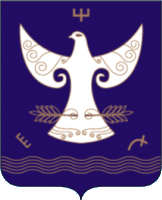 РЕСПУБЛИКА  БАШКОРТОСТАНСовет сельского поселения    Зареченский сельсовет муниципального района Кугарчинский район РЕСПУБЛИКА  БАШКОРТОСТАНСовет сельского поселения    Зареченский сельсовет муниципального района Кугарчинский район 453332, Воскресенк ауылы,Октябр8ы5 70 йыллы7ы исеменд1ге урамы, 34,  тел. 8 (34789) 2-33-41453332, д.Воскресенское,ул. 70-лет Октября, 34,                                                тел. 8 (34789) 2-33-41453332, д.Воскресенское,ул. 70-лет Октября, 34,                                                тел. 8 (34789) 2-33-41                 :АРАР         «24» декабрь   2019 й          № 18                         :АРАР         «24» декабрь   2019 й          № 18                              РЕШЕНИЕ«24» декабря   2019 г.                      РЕШЕНИЕ«24» декабря   2019 г.Перечень главных администраторов доходов бюджета сельского  поселения  Зареченский сельсовет муниципального района Кугарчинский  район  Республики Башкортостан<1> В части доходов, зачисляемых в бюджет поселения Зареченский  сельсовет муниципального района Кугарчинский район Республики Башкортостан в пределах компетенции главных администраторов доходов бюджета поселения  Зареченский  сельсовет муниципального района Кугарчинский  район Республики Башкортостан.<2> Администраторами доходов бюджета поселения Зареченский  сельсовет муниципального района Кугарчинский район Республики Башкортостан по подстатьям, статьям,  подгруппам группы доходов «2 00 00000 00 – безвозмездные поступления» в части доходов от возврата остатков субсидий, субвенций и иных межбюджетных трансфертов, имеющих целевое назначение, прошлых лет (в части доходов, зачисляемых в бюджет поселения  Зареченский  сельсовет муниципального района Кугарчинский район Республики Башкортостан) являются уполномоченные органы местного самоуправления поселения, а также созданные ими казенные учреждения, предоставившие соответствующие межбюджетные трансферты.Администраторами доходов бюджета поселения  Зареченский  сельсовет муниципального района Кугарчинский район Республики Башкортостан по подстатьям, статьям, подгруппам группы доходов «2 00 00000 00 – безвозмездные поступления» являются уполномоченные органы местного самоуправления поселения, а также созданные ими казенные учреждения, являющиеся получателями указанных средств.»Код классификации источников финансирования дефицита бюджета Код классификации источников финансирования дефицита бюджета Наименование главно-го адми-нистра-тора группы, подгруппы, статьи и видаНаименование 123791Администрация сельского поселения  Зареченский  сельсовет муниципального района Кугарчинский район Республики БашкортостанАдминистрация сельского поселения  Зареченский  сельсовет муниципального района Кугарчинский район Республики Башкортостан79101 05 02 01 10 0000 510Увеличение прочих остатков денежных средств бюджета поселения  79101 05 02 01 10 0000 610Уменьшение прочих остатков денежных средств бюджета поселения  Приложение 3 к Приложение 3 к Приложение 3 к Приложение 3 к Приложение 3 к Приложение 3 к решению Совета сельского поселения Зареченский  сельсовет муниципального района Кугарчинский район Республики Башкортостан решению Совета сельского поселения Зареченский  сельсовет муниципального района Кугарчинский район Республики Башкортостан решению Совета сельского поселения Зареченский  сельсовет муниципального района Кугарчинский район Республики Башкортостан решению Совета сельского поселения Зареченский  сельсовет муниципального района Кугарчинский район Республики Башкортостан решению Совета сельского поселения Зареченский  сельсовет муниципального района Кугарчинский район Республики Башкортостан решению Совета сельского поселения Зареченский  сельсовет муниципального района Кугарчинский район Республики Башкортостан Поступления доходовПоступления доходовПоступления доходовПоступления доходовПоступления доходовПоступления доходовПоступления доходовПоступления доходовПоступления доходовПоступления доходовв бюджет сельского поселения  Зареченский сельсовет муниципального района Кугарчинский район Республики Башкортостан на 2020 год в бюджет сельского поселения  Зареченский сельсовет муниципального района Кугарчинский район Республики Башкортостан на 2020 год в бюджет сельского поселения  Зареченский сельсовет муниципального района Кугарчинский район Республики Башкортостан на 2020 год в бюджет сельского поселения  Зареченский сельсовет муниципального района Кугарчинский район Республики Башкортостан на 2020 год в бюджет сельского поселения  Зареченский сельсовет муниципального района Кугарчинский район Республики Башкортостан на 2020 год в бюджет сельского поселения  Зареченский сельсовет муниципального района Кугарчинский район Республики Башкортостан на 2020 год в бюджет сельского поселения  Зареченский сельсовет муниципального района Кугарчинский район Республики Башкортостан на 2020 год в бюджет сельского поселения  Зареченский сельсовет муниципального района Кугарчинский район Республики Башкортостан на 2020 год в бюджет сельского поселения  Зареченский сельсовет муниципального района Кугарчинский район Республики Башкортостан на 2020 год в бюджет сельского поселения  Зареченский сельсовет муниципального района Кугарчинский район Республики Башкортостан на 2020 год (тыс.рублей)(тыс.рублей)(тыс.рублей)(тыс.рублей)(тыс.рублей)(тыс.рублей)(тыс.рублей)(тыс.рублей)Код вида, подвида доходов бюджетаНаименование СуммаСуммаСуммаСуммаСуммаСуммаСуммаСуммаКод вида, подвида доходов бюджетаНаименование СуммаСуммаСуммаСуммаСуммаСуммаСуммаСумма1233333333ВСЕГО2425.32425.32425.32425.32425.32425.32425.32425.31 00 00000 00 0000 000НАЛОГОВЫЕ И НЕНАЛОГОВЫЕ ДОХОДЫ544,00544,00544,00544,00544,00544,00544,00544,001 01 00000 00 0000 000НАЛОГИ НА ПРИБЫЛЬ, ДОХОДЫ0,000,000,000,000,000,000,000,001 01 02000 01 0000 110 Налог на доходы физических лиц85,0085,0085,0085,0085,0085,0085,0085,001 01 02010 01 0000 110Налог на доходы физических лиц с доходов, источником которых является налоговый агент, за исключением доходов, в отношении которых исчисление и уплата налога осуществляются в соответствии со статьями 227, 227.1 и 228 Налогового кодекса Российской Федерации 0,000,000,000,000,000,000,000,001 01 02020 01 0000 110Налог на доходы физических лиц с доходов, полученных от осуществления деятельности физическими лицами, зарегистрированными в качестве индивидуальных предпринимателей, нотариусов, занимающихся частной практикой в со статьей 227 Налогового кодекса Российской Федерации 0,000,000,000,000,000,000,000,001 01 02030 01 0000 110Налог на доходы физических лиц с доходов, полученных физическими лицами, в соответствии со статьей 228 Налогового кодекса Российской Федерации 0,000,000,000,000,000,000,000,001 01 02040 01 0000 110Налог на доходы физических лиц в виде фиксированных авансовых платежей с доходов, полученных физическими лицами, являющимися иностранными гражданами, осуществляющими трудовую деятельность по найму на основании патента в соответствии со статьей 227.1 Налогового кодекса Российской Федерации0,000,000,000,000,000,000,000,001 05 00000 00 0000 000НАЛОГИ НА СОВОКУПНЫЙ ДОХОД2,002,002,002,002,002,002,002,001 05 03000 01 0000 110 Единый сельскохозяйственный налог2,002,002,002,002,002,002,002,001 05 03010 01 0000 110 Единый сельскохозяйственный налог 0,000,000,000,000,000,000,000,001 05 03020 01 0000 110 Единый сельскохозяйственный налог (за налоговые периоды, истекшие до 1 января 2011 года)0,000,000,000,000,000,000,000,001 06 00000 00 0000 000НАЛОГИ НА ИМУЩЕСТВО429,00429,00429,00429,00429,00429,00429,00429,001 06 01000 10 0000 110Налог на имущестово организаций0,000,000,000,000,000,000,000,001 06 01030 10 0000 110Налог на имущество физических лиц, взимаемый по ставкам, применяемым к объектам налогообложения, расположенным в границах сельских поселений35,0035,0035,0035,0035,0035,0035,0035,001 06 06000 10 0000 110Земельный налог134,00134,00134,00134,00134,00134,00134,00134,001 06 06033 10 0000 110Земельный налог с организаций, обладающих земельным участком, расположенным в границах сельских поселений0,000,000,000,000,000,000,000,001 06 06043 10 0000 110Земельный налог с физических лиц, обладающих земельным участком, расположенным в границах сельских поселений260,00260,00260,00260,00260,00260,00260,00260,001 08 00000 00 0000 000ГОСУДАРСТВЕННАЯ ПОШЛИНА8,008,008,008,008,008,008,008,001 08 04000 01 0000 110Государственная пошлина за совершение нотариальных действий (за исключением действий, совершаемых консульскими учреждениями Российской Федерации)0,000,000,000,000,000,000,000,001 08 04020 01 0000 110Государственная пошлина за совершение нотариальных действий должностными лицами органов местного самоуправления, уполномоченными в соответствии с законодательными актами Российской Федерации на совершение нотариальных действий8,008,008,008,008,008,008,008,001 11 00000 00 0000 000ДОХОДЫ ОТ ИСПОЛЬЗОВАНИЯ ИМУЩЕСТВА, НАХОДЯЩЕГОСЯ В ГОСУДАРСТВЕННОЙ И МУНИЦИПАЛЬНОЙ СОБСТВЕННОСТИ0,000,000,000,000,000,000,000,001 11 05000 00 0000 120Доходы, получаемые в виде арендной либо иной платы за передачу в возмездное пользование государственного и муниципального имущества (за исключением имущества бюджетных и автономных учреждений, а также имущества государственных и муниципальных унитарных предприятий, в том числе казенных)0,000,000,000,000,000,000,000,001 11 05035 10 0000 120Доходы от сдачи в аренду имущества, находящегося в оперативном управлении органов управления сельских поселений и созданных ими учреждений (за исключением имущества муниципальных бюджетных и автономных учреждений)0,000,000,000,000,000,000,000,001 12 00000 00 0000 000ПЛАТЕЖИ ПРИ ПОЛЬЗОВАНИИ ПРИРОДНЫМИ РЕСУРСАМИ0,000,000,000,000,000,000,000,001 13 00000 00 0000 000ДОХОДЫ ОТ ОКАЗАНИЯ ПЛАТНЫХ УСЛУГ И КОМПЕНСАЦИИ ЗАТРАТ ГОСУДАРСТВА0,000,000,000,000,000,000,000,001 14 00000 00 0000 000ДОХОДЫ ОТ ПРОДАЖИ МАТЕРИАЛЬНЫХ И НЕМАТЕРИАЛЬНЫХ АКТИВОВ0,000,000,000,000,000,000,000,001 14 02000 10 0000 000Доходы от реализации имущества, находящегося в государственной и муниципальной собственности (за исключением движимого имущества бюджетных и автономных учреждений, а также имущества государственных и муниципальных унитарных предприятий, в том числе казенных)0,000,000,000,000,000,000,000,001 14 02053 10 0000 410Доходы от реализации иного имущества, находящегося в собственности сельских поселений (за исключением имущества муниципальных бюджетных и автономных учреждений, а также имущества муниципальных унитарных предприятий, в том числе казенных), в части реализации основных средств по указанному имуществу; Доходы от реализации иного имущества, находящегося в собственности сельских поселений (за исключением имущества муниципальных бюджетных и автономных учреждений, а также имущества муниципальных унитарных предприятий, в том числе казенных), в части реализации материальных запасов по указанному имуществу0,000,000,000,000,000,000,000,001 16 00000 00 0000 000ШТРАФЫ, САНКЦИИ, ВОЗМЕЩЕНИЕ УЩЕРБА0,000,000,000,000,000,000,000,001 17 00000 00 0000 000ПРОЧИЕ НЕНАЛОГОВЫЕ ДОХОДЫ20,0020,0020,0020,0020,0020,0020,0020,001 17 05050 10 0000 180Прочие неналоговые доходы бюджетов сельских поселений20,0020,0020,0020,0020,0020,0020,0020,001 17 14030 10 0000 150Средства самообложения граждан, зачисляемые в бюджеты сельских поселений0,000,000,000,000,000,000,000,002 00 00000 00 0000 000БЕЗВОЗМЕЗДНЫЕ ПОСТУПЛЕНИЯ1881,301881,301881,301881,301881,301881,301881,301881,302 02 00000 00 0000 000 БЕЗВОЗМЕЗДНЫЕ ПОСТУПЛЕНИЯ ОТ ДРУГИХ БЮДЖЕТОВ БЮДЖЕТНОЙ СИСТЕМЫ РОССИЙСКОЙ ФЕДЕРАЦИИ0,000,000,000,000,000,000,000,002 02 10000 00 0000 150Дотации бюджетам бюджетной системы Российской Федерации1090.61090.61090.61090.61090.61090.61090.61090.62 02 15001 05 0000 150Дотации бюджетам сельских поселений на выравнивание бюджетной обеспеченности1090,61090,61090,61090,61090,61090,61090,61090,62 02 15002 05 0000 150Дотации бюджетам сельских поселений на поддержку мер по обеспечению сбалансированности бюджетов0.000.000.000.000.000.000.000.002 02 20000 00 0000 150Субсидии бюджетам бюджетной системы Российской Федерации (межбюджетные субсидии)0,000,000,000,000,000,000,000,002 02 30000 00 0000 150Субвенции бюджетам бюджетной системы Российской Федерации90.7090.7090.7090.7090.7090.7090.7090.702 02 35118 10 0000 150Субвенции бюджетам сельских поселений на осуществление первичного воинского учета на территориях, где отсутствуют военные комиссариаты90, 7090, 7090, 7090, 7090, 7090, 7090, 7090, 702 02 40000 00 0000 150Иные межбюджетные трансферты700,00700,00700,00700,00700,00700,00700,00700,002 02 49999 05 7404 150Прочие межбюджетные трансферты, передаваемые бюджетам сельских поселений (иные межбюджетные трансферты на финансирование мероприятий по благоустройству территорий населенных пунктов, коммунальному хозяйству, обеспечению мер пожарной безопасности и осуществлению дорожной деятельности в границах сельских поселений)700,00700,00700,00700,00700,00700,00700,00700,00к решению Совета сельского поселения  к решению Совета сельского поселения  к решению Совета сельского поселения  к решению Совета сельского поселения  к решению Совета сельского поселения  Приложение 4 к Приложение 4 к Приложение 4 к Приложение 4 к Приложение 4 к Приложение 4 к решению Совета сельского поселения Зареченский  сельсовет муниципального района Кугарчинский район Республики Башкортостан решению Совета сельского поселения Зареченский  сельсовет муниципального района Кугарчинский район Республики Башкортостан решению Совета сельского поселения Зареченский  сельсовет муниципального района Кугарчинский район Республики Башкортостан решению Совета сельского поселения Зареченский  сельсовет муниципального района Кугарчинский район Республики Башкортостан решению Совета сельского поселения Зареченский  сельсовет муниципального района Кугарчинский район Республики Башкортостан решению Совета сельского поселения Зареченский  сельсовет муниципального района Кугарчинский район Республики Башкортостан Поступления доходовПоступления доходовПоступления доходовПоступления доходовПоступления доходовПоступления доходовПоступления доходовПоступления доходовв бюджет сельского поселения  Зареченский  сельсовет муниципального района Кугарчинский район Республики Башкортостан на плановый период 2021 и 2022 годов в бюджет сельского поселения  Зареченский  сельсовет муниципального района Кугарчинский район Республики Башкортостан на плановый период 2021 и 2022 годов в бюджет сельского поселения  Зареченский  сельсовет муниципального района Кугарчинский район Республики Башкортостан на плановый период 2021 и 2022 годов в бюджет сельского поселения  Зареченский  сельсовет муниципального района Кугарчинский район Республики Башкортостан на плановый период 2021 и 2022 годов в бюджет сельского поселения  Зареченский  сельсовет муниципального района Кугарчинский район Республики Башкортостан на плановый период 2021 и 2022 годов в бюджет сельского поселения  Зареченский  сельсовет муниципального района Кугарчинский район Республики Башкортостан на плановый период 2021 и 2022 годов в бюджет сельского поселения  Зареченский  сельсовет муниципального района Кугарчинский район Республики Башкортостан на плановый период 2021 и 2022 годов в бюджет сельского поселения  Зареченский  сельсовет муниципального района Кугарчинский район Республики Башкортостан на плановый период 2021 и 2022 годов (тыс.рублей)(тыс.рублей)(тыс.рублей)(тыс.рублей)(тыс.рублей)Код вида, подвида доходов бюджетаНаименование Наименование СуммаСуммаСуммаСуммаСуммаСуммаСуммаСуммаКод вида, подвида доходов бюджетаНаименование Наименование 2021202120212021202220222022202212233334444ВСЕГОВСЕГО0,000,000,000,000,000,000,000,001 00 00000 00 0000 000НАЛОГОВЫЕ И НЕНАЛОГОВЫЕ ДОХОДЫНАЛОГОВЫЕ И НЕНАЛОГОВЫЕ ДОХОДЫ529,00529,00529,00529,00540,00540,00540,00540,001 01 00000 00 0000 000НАЛОГИ НА ПРИБЫЛЬ, ДОХОДЫНАЛОГИ НА ПРИБЫЛЬ, ДОХОДЫ00,0000,0000,0000,0000,0000,0000,0000,001 01 02000 01 0000 110 Налог на доходы физических лицНалог на доходы физических лиц86,0086,0086,0086,0088,0088,0088,0088,001 01 02010 01 0000 110Налог на доходы физических лиц с доходов, источником которых является налоговый агент, за исключением доходов, в отношении которых исчисление и уплата налога осуществляются в соответствии со статьями 227, 227.1 и 228 Налогового кодекса Российской Федерации Налог на доходы физических лиц с доходов, источником которых является налоговый агент, за исключением доходов, в отношении которых исчисление и уплата налога осуществляются в соответствии со статьями 227, 227.1 и 228 Налогового кодекса Российской Федерации 0,000,000,000,000,000,000,000,001 01 02020 01 0000 110Налог на доходы физических лиц с доходов, полученных от осуществления деятельности физическими лицами, зарегистрированными в качестве индивидуальных предпринимателей, нотариусов, занимающихся частной практикой в со статьей 227 Налогового кодекса Российской Федерации Налог на доходы физических лиц с доходов, полученных от осуществления деятельности физическими лицами, зарегистрированными в качестве индивидуальных предпринимателей, нотариусов, занимающихся частной практикой в со статьей 227 Налогового кодекса Российской Федерации 0,000,000,000,000,000,000,000,001 01 02030 01 0000 110Налог на доходы физических лиц с доходов, полученных физическими лицами, в соответствии со статьей 228 Налогового кодекса Российской Федерации Налог на доходы физических лиц с доходов, полученных физическими лицами, в соответствии со статьей 228 Налогового кодекса Российской Федерации 0,000,000,000,000,000,000,000,001 01 02040 01 0000 110Налог на доходы физических лиц в виде фиксированных авансовых платежей с доходов, полученных физическими лицами, являющимися иностранными гражданами, осуществляющими трудовую деятельность по найму на основании патента в соответствии со статьей 227.1 Налогового кодекса Российской ФедерацииНалог на доходы физических лиц в виде фиксированных авансовых платежей с доходов, полученных физическими лицами, являющимися иностранными гражданами, осуществляющими трудовую деятельность по найму на основании патента в соответствии со статьей 227.1 Налогового кодекса Российской Федерации0,000,000,000,000,000,000,000,001 05 00000 00 0000 000НАЛОГИ НА СОВОКУПНЫЙ ДОХОДНАЛОГИ НА СОВОКУПНЫЙ ДОХОД2,002,002,002,002,002,002,002,001 05 03000 01 0000 110 Единый сельскохозяйственный налогЕдиный сельскохозяйственный налог2,002,002,002,002,002,002,002,001 05 03010 01 0000 110 Единый сельскохозяйственный налог Единый сельскохозяйственный налог 0,000,000,000,000,000,000,000,001 05 03020 01 0000 110 Единый сельскохозяйственный налог (за налоговые периоды, истекшие до 1 января 2011 года)Единый сельскохозяйственный налог (за налоговые периоды, истекшие до 1 января 2011 года)0,000,000,000,000,000,000,000,001 06 00000 00 0000 000НАЛОГИ НА ИМУЩЕСТВОНАЛОГИ НА ИМУЩЕСТВО413,00413,00413,00413,00422,00422,00422,00422,001 06 01000 10 0000 110Налог на имущестово организацийНалог на имущестово организаций0,000,000,000,000,000,000,000,001 06 01030 10 0000 110Налог на имущество физических лиц, взимаемый по ставкам, применяемым к объектам налогообложения, расположенным в границах сельских поселенийНалог на имущество физических лиц, взимаемый по ставкам, применяемым к объектам налогообложения, расположенным в границах сельских поселений26,0026,0026,0026,0027,0027,0027,0027,001 06 06000 10 0000 110Земельный налогЗемельный налог122,00122,00122,00122,00125,00125,00125,00125,001 06 06033 10 0000 110Земельный налог с организаций, обладающих земельным участком, расположенным в границах сельских поселенийЗемельный налог с организаций, обладающих земельным участком, расположенным в границах сельских поселений0,000,000,000,000,000,000,000,001 06 06043 10 0000 110Земельный налог с физических лиц, обладающих земельным участком, расположенным в границах сельских поселенийЗемельный налог с физических лиц, обладающих земельным участком, расположенным в границах сельских поселений265,00265,00265,00265,00270,00270,00270,00270,001 08 00000 00 0000 000ГОСУДАРСТВЕННАЯ ПОШЛИНАГОСУДАРСТВЕННАЯ ПОШЛИНА8,008,008,008,008,008,008,008,001 08 04000 01 0000 110Государственная пошлина за совершение нотариальных действий (за исключением действий, совершаемых консульскими учреждениями Российской Федерации)Государственная пошлина за совершение нотариальных действий (за исключением действий, совершаемых консульскими учреждениями Российской Федерации)0,000,000,000,000,000,000,000,001 08 04020 01 0000 110Государственная пошлина за совершение нотариальных действий должностными лицами органов местного самоуправления, уполномоченными в соответствии с законодательными актами Российской Федерации на совершение нотариальных действийГосударственная пошлина за совершение нотариальных действий должностными лицами органов местного самоуправления, уполномоченными в соответствии с законодательными актами Российской Федерации на совершение нотариальных действий8,008,008,008,008,008,008,008,001 11 00000 00 0000 000ДОХОДЫ ОТ ИСПОЛЬЗОВАНИЯ ИМУЩЕСТВА, НАХОДЯЩЕГОСЯ В ГОСУДАРСТВЕННОЙ И МУНИЦИПАЛЬНОЙ СОБСТВЕННОСТИДОХОДЫ ОТ ИСПОЛЬЗОВАНИЯ ИМУЩЕСТВА, НАХОДЯЩЕГОСЯ В ГОСУДАРСТВЕННОЙ И МУНИЦИПАЛЬНОЙ СОБСТВЕННОСТИ0,000,000,000,000,000,000,000,001 11 05000 00 0000 120Доходы, получаемые в виде арендной либо иной платы за передачу в возмездное пользование государственного и муниципального имущества (за исключением имущества бюджетных и автономных учреждений, а также имущества государственных и муниципальных унитарных предприятий, в том числе казенных)Доходы, получаемые в виде арендной либо иной платы за передачу в возмездное пользование государственного и муниципального имущества (за исключением имущества бюджетных и автономных учреждений, а также имущества государственных и муниципальных унитарных предприятий, в том числе казенных)0,000,000,000,000,000,000,000,001 11 05035 10 0000 120Доходы от сдачи в аренду имущества, находящегося в оперативном управлении органов управления сельских поселений и созданных ими учреждений (за исключением имущества муниципальных бюджетных и автономных учреждений)Доходы от сдачи в аренду имущества, находящегося в оперативном управлении органов управления сельских поселений и созданных ими учреждений (за исключением имущества муниципальных бюджетных и автономных учреждений)0,000,000,000,000,000,000,000,001 12 00000 00 0000 000ПЛАТЕЖИ ПРИ ПОЛЬЗОВАНИИ ПРИРОДНЫМИ РЕСУРСАМИПЛАТЕЖИ ПРИ ПОЛЬЗОВАНИИ ПРИРОДНЫМИ РЕСУРСАМИ0,000,000,000,000,000,000,000,001 13 00000 00 0000 000ДОХОДЫ ОТ ОКАЗАНИЯ ПЛАТНЫХ УСЛУГ И КОМПЕНСАЦИИ ЗАТРАТ ГОСУДАРСТВАДОХОДЫ ОТ ОКАЗАНИЯ ПЛАТНЫХ УСЛУГ И КОМПЕНСАЦИИ ЗАТРАТ ГОСУДАРСТВА0,000,000,000,000,000,000,000,001 14 00000 00 0000 000ДОХОДЫ ОТ ПРОДАЖИ МАТЕРИАЛЬНЫХ И НЕМАТЕРИАЛЬНЫХ АКТИВОВДОХОДЫ ОТ ПРОДАЖИ МАТЕРИАЛЬНЫХ И НЕМАТЕРИАЛЬНЫХ АКТИВОВ0,000,000,000,000,000,000,000,001 14 02000 10 0000 000Доходы от реализации имущества, находящегося в государственной и муниципальной собственности (за исключением движимого имущества бюджетных и автономных учреждений, а также имущества государственных и муниципальных унитарных предприятий, в том числе казенных)Доходы от реализации имущества, находящегося в государственной и муниципальной собственности (за исключением движимого имущества бюджетных и автономных учреждений, а также имущества государственных и муниципальных унитарных предприятий, в том числе казенных)0,000,000,000,000,000,000,000,001 14 02053 10 0000 410Доходы от реализации иного имущества, находящегося в собственности сельских поселений (за исключением имущества муниципальных бюджетных и автономных учреждений, а также имущества муниципальных унитарных предприятий, в том числе казенных), в части реализации основных средств по указанному имуществу; Доходы от реализации иного имущества, находящегося в собственности сельских поселений (за исключением имущества муниципальных бюджетных и автономных учреждений, а также имущества муниципальных унитарных предприятий, в том числе казенных), в части реализации материальных запасов по указанному имуществуДоходы от реализации иного имущества, находящегося в собственности сельских поселений (за исключением имущества муниципальных бюджетных и автономных учреждений, а также имущества муниципальных унитарных предприятий, в том числе казенных), в части реализации основных средств по указанному имуществу; Доходы от реализации иного имущества, находящегося в собственности сельских поселений (за исключением имущества муниципальных бюджетных и автономных учреждений, а также имущества муниципальных унитарных предприятий, в том числе казенных), в части реализации материальных запасов по указанному имуществу0,000,000,000,000,000,000,000,001 16 00000 00 0000 000ШТРАФЫ, САНКЦИИ, ВОЗМЕЩЕНИЕ УЩЕРБАШТРАФЫ, САНКЦИИ, ВОЗМЕЩЕНИЕ УЩЕРБА0,000,000,000,000,000,000,000,001 17 00000 00 0000 000ПРОЧИЕ НЕНАЛОГОВЫЕ ДОХОДЫПРОЧИЕ НЕНАЛОГОВЫЕ ДОХОДЫ20,0020,0020,0020,0020,0020,0020,0020,001 17 05050 10 0000 180Прочие неналоговые доходы бюджетов сельских поселенийПрочие неналоговые доходы бюджетов сельских поселений20,0020,0020,0020,0020,0020,0020,0020,001 17 14030 10 0000 150Средства самообложения граждан, зачисляемые в бюджеты сельских поселенийСредства самообложения граждан, зачисляемые в бюджеты сельских поселений0,000,000,000,000,000,000,000,002 00 00000 00 0000 000БЕЗВОЗМЕЗДНЫЕ ПОСТУПЛЕНИЯБЕЗВОЗМЕЗДНЫЕ ПОСТУПЛЕНИЯ1621,11621,11621,11621,11632,51632,51632,51632,52 02 00000 00 0000 000 БЕЗВОЗМЕЗДНЫЕ ПОСТУПЛЕНИЯ ОТ ДРУГИХ БЮДЖЕТОВ БЮДЖЕТНОЙ СИСТЕМЫ РОССИЙСКОЙ ФЕДЕРАЦИИБЕЗВОЗМЕЗДНЫЕ ПОСТУПЛЕНИЯ ОТ ДРУГИХ БЮДЖЕТОВ БЮДЖЕТНОЙ СИСТЕМЫ РОССИЙСКОЙ ФЕДЕРАЦИИ0,000,000,000,000,000,000,000,002 02 10000 00 0000 150Дотации бюджетам бюджетной системы Российской ФедерацииДотации бюджетам бюджетной системы Российской Федерации1028,101028,101028,101028,101038,101038,101038,101038,102 02 15001 05 0000 150Дотации бюджетам сельских поселений на выравнивание бюджетной обеспеченностиДотации бюджетам сельских поселений на выравнивание бюджетной обеспеченности991,8991,8991,8991,8990,1990,1990,1990,12 02 15002 05 0000 150Дотации бюджетам сельских поселений на поддержку мер по обеспечению сбалансированности бюджетовДотации бюджетам сельских поселений на поддержку мер по обеспечению сбалансированности бюджетов36,336,336,336,348,048,048,048,02 02 20000 00 0000 150Субсидии бюджетам бюджетной системы Российской Федерации (межбюджетные субсидии)Субсидии бюджетам бюджетной системы Российской Федерации (межбюджетные субсидии)0,000,000,000,000,000,000,000,002 02 30000 00 0000 150Субвенции бюджетам бюджетной системы Российской ФедерацииСубвенции бюджетам бюджетной системы Российской Федерации93,093,093,093,094,494,494,494,42 02 35118 10 0000 150Субвенции бюджетам сельских поселений на осуществление первичного воинского учета на территориях, где отсутствуют военные комиссариатыСубвенции бюджетам сельских поселений на осуществление первичного воинского учета на территориях, где отсутствуют военные комиссариаты93,093,093,093,094,494,494,494,42 02 40000 00 0000 151Иные межбюджетные трансфертыИные межбюджетные трансферты500,00500,00500,00500,00500,00500,00500,00500,002 02 49999 05 7404 151Прочие межбюджетные трансферты, передаваемые бюджетам сельских поселений (иные межбюджетные трансферты на финансирование мероприятий по благоустройству территорий населенных пунктов, коммунальному хозяйству, обеспечению мер пожарной безопасности и осуществлению дорожной деятельности в границах сельских поселений)Прочие межбюджетные трансферты, передаваемые бюджетам сельских поселений (иные межбюджетные трансферты на финансирование мероприятий по благоустройству территорий населенных пунктов, коммунальному хозяйству, обеспечению мер пожарной безопасности и осуществлению дорожной деятельности в границах сельских поселений)500,00500,00500,00500,00500,00500,00500,00500,00Приложение № 5
к решению Совета
от «24» декабря 2019 г.
 № 18Приложение № 5
к решению Совета
от «24» декабря 2019 г.
 № 18Приложение № 5
к решению Совета
от «24» декабря 2019 г.
 № 18Приложение № 5
к решению Совета
от «24» декабря 2019 г.
 № 18Приложение № 5
к решению Совета
от «24» декабря 2019 г.
 № 18Приложение № 5
к решению Совета
от «24» декабря 2019 г.
 № 18Приложение № 5
к решению Совета
от «24» декабря 2019 г.
 № 18Приложение № 5
к решению Совета
от «24» декабря 2019 г.
 № 18Приложение № 5
к решению Совета
от «24» декабря 2019 г.
 № 18Приложение № 5
к решению Совета
от «24» декабря 2019 г.
 № 18Приложение № 5
к решению Совета
от «24» декабря 2019 г.
 № 18Приложение № 5
к решению Совета
от «24» декабря 2019 г.
 № 18Приложение № 5
к решению Совета
от «24» декабря 2019 г.
 № 18Приложение № 5
к решению Совета
от «24» декабря 2019 г.
 № 18Приложение № 5
к решению Совета
от «24» декабря 2019 г.
 № 18Приложение № 5
к решению Совета
от «24» декабря 2019 г.
 № 18Приложение № 5
к решению Совета
от «24» декабря 2019 г.
 № 18Приложение № 5
к решению Совета
от «24» декабря 2019 г.
 № 18Приложение № 5
к решению Совета
от «24» декабря 2019 г.
 № 18Приложение № 5
к решению Совета
от «24» декабря 2019 г.
 № 18Приложение № 5
к решению Совета
от «24» декабря 2019 г.
 № 18Приложение № 5
к решению Совета
от «24» декабря 2019 г.
 № 18Приложение № 5
к решению Совета
от «24» декабря 2019 г.
 № 18Приложение № 5
к решению Совета
от «24» декабря 2019 г.
 № 18Приложение № 5
к решению Совета
от «24» декабря 2019 г.
 № 18Приложение № 5
к решению Совета
от «24» декабря 2019 г.
 № 18Приложение № 5
к решению Совета
от «24» декабря 2019 г.
 № 18Приложение № 5
к решению Совета
от «24» декабря 2019 г.
 № 18Приложение № 5
к решению Совета
от «24» декабря 2019 г.
 № 18Приложение № 5
к решению Совета
от «24» декабря 2019 г.
 № 18Приложение № 5
к решению Совета
от «24» декабря 2019 г.
 № 18Приложение № 5
к решению Совета
от «24» декабря 2019 г.
 № 18Приложение № 5
к решению Совета
от «24» декабря 2019 г.
 № 18Приложение № 5
к решению Совета
от «24» декабря 2019 г.
 № 18Приложение № 5
к решению Совета
от «24» декабря 2019 г.
 № 18Приложение № 5
к решению Совета
от «24» декабря 2019 г.
 № 18Приложение № 5
к решению Совета
от «24» декабря 2019 г.
 № 18Приложение № 5
к решению Совета
от «24» декабря 2019 г.
 № 18Приложение № 5
к решению Совета
от «24» декабря 2019 г.
 № 18Приложение № 5
к решению Совета
от «24» декабря 2019 г.
 № 18Приложение № 5
к решению Совета
от «24» декабря 2019 г.
 № 18Приложение № 5
к решению Совета
от «24» декабря 2019 г.
 № 18Приложение № 5
к решению Совета
от «24» декабря 2019 г.
 № 18Приложение № 5
к решению Совета
от «24» декабря 2019 г.
 № 18Приложение № 5
к решению Совета
от «24» декабря 2019 г.
 № 18Приложение № 5
к решению Совета
от «24» декабря 2019 г.
 № 18Приложение № 5
к решению Совета
от «24» декабря 2019 г.
 № 18Приложение № 5
к решению Совета
от «24» декабря 2019 г.
 № 18Приложение № 5
к решению Совета
от «24» декабря 2019 г.
 № 18Приложение № 5
к решению Совета
от «24» декабря 2019 г.
 № 18Приложение № 5
к решению Совета
от «24» декабря 2019 г.
 № 18Приложение № 5
к решению Совета
от «24» декабря 2019 г.
 № 18Приложение № 5
к решению Совета
от «24» декабря 2019 г.
 № 18Приложение № 5
к решению Совета
от «24» декабря 2019 г.
 № 18Приложение № 5
к решению Совета
от «24» декабря 2019 г.
 № 18Приложение № 5
к решению Совета
от «24» декабря 2019 г.
 № 18Приложение № 5
к решению Совета
от «24» декабря 2019 г.
 № 18Приложение № 5
к решению Совета
от «24» декабря 2019 г.
 № 18Приложение № 5
к решению Совета
от «24» декабря 2019 г.
 № 18Приложение № 5
к решению Совета
от «24» декабря 2019 г.
 № 18Приложение № 5
к решению Совета
от «24» декабря 2019 г.
 № 18Приложение № 5
к решению Совета
от «24» декабря 2019 г.
 № 18Приложение № 5
к решению Совета
от «24» декабря 2019 г.
 № 18Приложение № 5
к решению Совета
от «24» декабря 2019 г.
 № 18Приложение № 5
к решению Совета
от «24» декабря 2019 г.
 № 18Приложение № 5
к решению Совета
от «24» декабря 2019 г.
 № 18Приложение № 5
к решению Совета
от «24» декабря 2019 г.
 № 18Приложение № 5
к решению Совета
от «24» декабря 2019 г.
 № 18Приложение № 5
к решению Совета
от «24» декабря 2019 г.
 № 18Приложение № 5
к решению Совета
от «24» декабря 2019 г.
 № 18Приложение № 5
к решению Совета
от «24» декабря 2019 г.
 № 18Приложение № 5
к решению Совета
от «24» декабря 2019 г.
 № 18Приложение № 5
к решению Совета
от «24» декабря 2019 г.
 № 18Приложение № 5
к решению Совета
от «24» декабря 2019 г.
 № 18Приложение № 5
к решению Совета
от «24» декабря 2019 г.
 № 18Распределение расходов бюджета сельского  поселения Зареченский  сельсовет муниципального района Кугарчинский район Республики Башкортостан  на 2020 год и на плановый период 2021 и 2022 годов
по разделам, подразделам, целевым статьям и видам расходов функциональной классификации расходов бюджетов Российской ФедерацииРаспределение расходов бюджета сельского  поселения Зареченский  сельсовет муниципального района Кугарчинский район Республики Башкортостан  на 2020 год и на плановый период 2021 и 2022 годов
по разделам, подразделам, целевым статьям и видам расходов функциональной классификации расходов бюджетов Российской ФедерацииРаспределение расходов бюджета сельского  поселения Зареченский  сельсовет муниципального района Кугарчинский район Республики Башкортостан  на 2020 год и на плановый период 2021 и 2022 годов
по разделам, подразделам, целевым статьям и видам расходов функциональной классификации расходов бюджетов Российской ФедерацииРаспределение расходов бюджета сельского  поселения Зареченский  сельсовет муниципального района Кугарчинский район Республики Башкортостан  на 2020 год и на плановый период 2021 и 2022 годов
по разделам, подразделам, целевым статьям и видам расходов функциональной классификации расходов бюджетов Российской ФедерацииРаспределение расходов бюджета сельского  поселения Зареченский  сельсовет муниципального района Кугарчинский район Республики Башкортостан  на 2020 год и на плановый период 2021 и 2022 годов
по разделам, подразделам, целевым статьям и видам расходов функциональной классификации расходов бюджетов Российской ФедерацииРаспределение расходов бюджета сельского  поселения Зареченский  сельсовет муниципального района Кугарчинский район Республики Башкортостан  на 2020 год и на плановый период 2021 и 2022 годов
по разделам, подразделам, целевым статьям и видам расходов функциональной классификации расходов бюджетов Российской ФедерацииРаспределение расходов бюджета сельского  поселения Зареченский  сельсовет муниципального района Кугарчинский район Республики Башкортостан  на 2020 год и на плановый период 2021 и 2022 годов
по разделам, подразделам, целевым статьям и видам расходов функциональной классификации расходов бюджетов Российской ФедерацииРаспределение расходов бюджета сельского  поселения Зареченский  сельсовет муниципального района Кугарчинский район Республики Башкортостан  на 2020 год и на плановый период 2021 и 2022 годов
по разделам, подразделам, целевым статьям и видам расходов функциональной классификации расходов бюджетов Российской ФедерацииРаспределение расходов бюджета сельского  поселения Зареченский  сельсовет муниципального района Кугарчинский район Республики Башкортостан  на 2020 год и на плановый период 2021 и 2022 годов
по разделам, подразделам, целевым статьям и видам расходов функциональной классификации расходов бюджетов Российской ФедерацииРаспределение расходов бюджета сельского  поселения Зареченский  сельсовет муниципального района Кугарчинский район Республики Башкортостан  на 2020 год и на плановый период 2021 и 2022 годов
по разделам, подразделам, целевым статьям и видам расходов функциональной классификации расходов бюджетов Российской ФедерацииРаспределение расходов бюджета сельского  поселения Зареченский  сельсовет муниципального района Кугарчинский район Республики Башкортостан  на 2020 год и на плановый период 2021 и 2022 годов
по разделам, подразделам, целевым статьям и видам расходов функциональной классификации расходов бюджетов Российской ФедерацииРаспределение расходов бюджета сельского  поселения Зареченский  сельсовет муниципального района Кугарчинский район Республики Башкортостан  на 2020 год и на плановый период 2021 и 2022 годов
по разделам, подразделам, целевым статьям и видам расходов функциональной классификации расходов бюджетов Российской ФедерацииРаспределение расходов бюджета сельского  поселения Зареченский  сельсовет муниципального района Кугарчинский район Республики Башкортостан  на 2020 год и на плановый период 2021 и 2022 годов
по разделам, подразделам, целевым статьям и видам расходов функциональной классификации расходов бюджетов Российской ФедерацииРаспределение расходов бюджета сельского  поселения Зареченский  сельсовет муниципального района Кугарчинский район Республики Башкортостан  на 2020 год и на плановый период 2021 и 2022 годов
по разделам, подразделам, целевым статьям и видам расходов функциональной классификации расходов бюджетов Российской ФедерацииРаспределение расходов бюджета сельского  поселения Зареченский  сельсовет муниципального района Кугарчинский район Республики Башкортостан  на 2020 год и на плановый период 2021 и 2022 годов
по разделам, подразделам, целевым статьям и видам расходов функциональной классификации расходов бюджетов Российской ФедерацииРаспределение расходов бюджета сельского  поселения Зареченский  сельсовет муниципального района Кугарчинский район Республики Башкортостан  на 2020 год и на плановый период 2021 и 2022 годов
по разделам, подразделам, целевым статьям и видам расходов функциональной классификации расходов бюджетов Российской ФедерацииРаспределение расходов бюджета сельского  поселения Зареченский  сельсовет муниципального района Кугарчинский район Республики Башкортостан  на 2020 год и на плановый период 2021 и 2022 годов
по разделам, подразделам, целевым статьям и видам расходов функциональной классификации расходов бюджетов Российской ФедерацииРаспределение расходов бюджета сельского  поселения Зареченский  сельсовет муниципального района Кугарчинский район Республики Башкортостан  на 2020 год и на плановый период 2021 и 2022 годов
по разделам, подразделам, целевым статьям и видам расходов функциональной классификации расходов бюджетов Российской ФедерацииРаспределение расходов бюджета сельского  поселения Зареченский  сельсовет муниципального района Кугарчинский район Республики Башкортостан  на 2020 год и на плановый период 2021 и 2022 годов
по разделам, подразделам, целевым статьям и видам расходов функциональной классификации расходов бюджетов Российской ФедерацииРаспределение расходов бюджета сельского  поселения Зареченский  сельсовет муниципального района Кугарчинский район Республики Башкортостан  на 2020 год и на плановый период 2021 и 2022 годов
по разделам, подразделам, целевым статьям и видам расходов функциональной классификации расходов бюджетов Российской ФедерацииРаспределение расходов бюджета сельского  поселения Зареченский  сельсовет муниципального района Кугарчинский район Республики Башкортостан  на 2020 год и на плановый период 2021 и 2022 годов
по разделам, подразделам, целевым статьям и видам расходов функциональной классификации расходов бюджетов Российской ФедерацииРаспределение расходов бюджета сельского  поселения Зареченский  сельсовет муниципального района Кугарчинский район Республики Башкортостан  на 2020 год и на плановый период 2021 и 2022 годов
по разделам, подразделам, целевым статьям и видам расходов функциональной классификации расходов бюджетов Российской ФедерацииРаспределение расходов бюджета сельского  поселения Зареченский  сельсовет муниципального района Кугарчинский район Республики Башкортостан  на 2020 год и на плановый период 2021 и 2022 годов
по разделам, подразделам, целевым статьям и видам расходов функциональной классификации расходов бюджетов Российской ФедерацииРаспределение расходов бюджета сельского  поселения Зареченский  сельсовет муниципального района Кугарчинский район Республики Башкортостан  на 2020 год и на плановый период 2021 и 2022 годов
по разделам, подразделам, целевым статьям и видам расходов функциональной классификации расходов бюджетов Российской ФедерацииРаспределение расходов бюджета сельского  поселения Зареченский  сельсовет муниципального района Кугарчинский район Республики Башкортостан  на 2020 год и на плановый период 2021 и 2022 годов
по разделам, подразделам, целевым статьям и видам расходов функциональной классификации расходов бюджетов Российской ФедерацииРаспределение расходов бюджета сельского  поселения Зареченский  сельсовет муниципального района Кугарчинский район Республики Башкортостан  на 2020 год и на плановый период 2021 и 2022 годов
по разделам, подразделам, целевым статьям и видам расходов функциональной классификации расходов бюджетов Российской ФедерацииРаспределение расходов бюджета сельского  поселения Зареченский  сельсовет муниципального района Кугарчинский район Республики Башкортостан  на 2020 год и на плановый период 2021 и 2022 годов
по разделам, подразделам, целевым статьям и видам расходов функциональной классификации расходов бюджетов Российской ФедерацииРаспределение расходов бюджета сельского  поселения Зареченский  сельсовет муниципального района Кугарчинский район Республики Башкортостан  на 2020 год и на плановый период 2021 и 2022 годов
по разделам, подразделам, целевым статьям и видам расходов функциональной классификации расходов бюджетов Российской ФедерацииРаспределение расходов бюджета сельского  поселения Зареченский  сельсовет муниципального района Кугарчинский район Республики Башкортостан  на 2020 год и на плановый период 2021 и 2022 годов
по разделам, подразделам, целевым статьям и видам расходов функциональной классификации расходов бюджетов Российской ФедерацииРаспределение расходов бюджета сельского  поселения Зареченский  сельсовет муниципального района Кугарчинский район Республики Башкортостан  на 2020 год и на плановый период 2021 и 2022 годов
по разделам, подразделам, целевым статьям и видам расходов функциональной классификации расходов бюджетов Российской ФедерацииРаспределение расходов бюджета сельского  поселения Зареченский  сельсовет муниципального района Кугарчинский район Республики Башкортостан  на 2020 год и на плановый период 2021 и 2022 годов
по разделам, подразделам, целевым статьям и видам расходов функциональной классификации расходов бюджетов Российской ФедерацииРаспределение расходов бюджета сельского  поселения Зареченский  сельсовет муниципального района Кугарчинский район Республики Башкортостан  на 2020 год и на плановый период 2021 и 2022 годов
по разделам, подразделам, целевым статьям и видам расходов функциональной классификации расходов бюджетов Российской ФедерацииРаспределение расходов бюджета сельского  поселения Зареченский  сельсовет муниципального района Кугарчинский район Республики Башкортостан  на 2020 год и на плановый период 2021 и 2022 годов
по разделам, подразделам, целевым статьям и видам расходов функциональной классификации расходов бюджетов Российской ФедерацииРаспределение расходов бюджета сельского  поселения Зареченский  сельсовет муниципального района Кугарчинский район Республики Башкортостан  на 2020 год и на плановый период 2021 и 2022 годов
по разделам, подразделам, целевым статьям и видам расходов функциональной классификации расходов бюджетов Российской ФедерацииРаспределение расходов бюджета сельского  поселения Зареченский  сельсовет муниципального района Кугарчинский район Республики Башкортостан  на 2020 год и на плановый период 2021 и 2022 годов
по разделам, подразделам, целевым статьям и видам расходов функциональной классификации расходов бюджетов Российской ФедерацииРаспределение расходов бюджета сельского  поселения Зареченский  сельсовет муниципального района Кугарчинский район Республики Башкортостан  на 2020 год и на плановый период 2021 и 2022 годов
по разделам, подразделам, целевым статьям и видам расходов функциональной классификации расходов бюджетов Российской ФедерацииРаспределение расходов бюджета сельского  поселения Зареченский  сельсовет муниципального района Кугарчинский район Республики Башкортостан  на 2020 год и на плановый период 2021 и 2022 годов
по разделам, подразделам, целевым статьям и видам расходов функциональной классификации расходов бюджетов Российской ФедерацииРаспределение расходов бюджета сельского  поселения Зареченский  сельсовет муниципального района Кугарчинский район Республики Башкортостан  на 2020 год и на плановый период 2021 и 2022 годов
по разделам, подразделам, целевым статьям и видам расходов функциональной классификации расходов бюджетов Российской ФедерацииРаспределение расходов бюджета сельского  поселения Зареченский  сельсовет муниципального района Кугарчинский район Республики Башкортостан  на 2020 год и на плановый период 2021 и 2022 годов
по разделам, подразделам, целевым статьям и видам расходов функциональной классификации расходов бюджетов Российской ФедерацииРаспределение расходов бюджета сельского  поселения Зареченский  сельсовет муниципального района Кугарчинский район Республики Башкортостан  на 2020 год и на плановый период 2021 и 2022 годов
по разделам, подразделам, целевым статьям и видам расходов функциональной классификации расходов бюджетов Российской ФедерацииРаспределение расходов бюджета сельского  поселения Зареченский  сельсовет муниципального района Кугарчинский район Республики Башкортостан  на 2020 год и на плановый период 2021 и 2022 годов
по разделам, подразделам, целевым статьям и видам расходов функциональной классификации расходов бюджетов Российской ФедерацииРаспределение расходов бюджета сельского  поселения Зареченский  сельсовет муниципального района Кугарчинский район Республики Башкортостан  на 2020 год и на плановый период 2021 и 2022 годов
по разделам, подразделам, целевым статьям и видам расходов функциональной классификации расходов бюджетов Российской Федерации(тыс. рублей)(тыс. рублей)(тыс. рублей)(тыс. рублей)(тыс. рублей)НаименованиеНаименованиеНаименованиеРзПрРзПрРзПрЦсЦсЦсВрВр2020 год2020 год2020 годНаименованиеНаименованиеНаименованиеРзПрРзПрРзПрЦсЦсЦсВрВр2020 год2020 год2020 годВСЕГОВСЕГОВСЕГО2 425,302 425,302 425,30ВСЕГОВСЕГОВСЕГО2 425,302 425,302 425,30Общегосударственные расходы Общегосударственные расходы Общегосударственные расходы 0100010001001 429,601 429,601 429,60Функционирование высшего должностного лица субъекта Российской Федерации и муниципального образованияФункционирование высшего должностного лица субъекта Российской Федерации и муниципального образованияФункционирование высшего должностного лица субъекта Российской Федерации и муниципального образования010201020102653,30653,30653,30Муниципальная программа "Социальное развитие сельского поселения"Муниципальная программа "Социальное развитие сельского поселения"Муниципальная программа "Социальное развитие сельского поселения"010201020102100000000100000000100000000653,30653,30653,30Функционирование высшего должностного лица субъекта Российской Федерации и муниципального образованияФункционирование высшего должностного лица субъекта Российской Федерации и муниципального образованияФункционирование высшего должностного лица субъекта Российской Федерации и муниципального образования010201020102100000203100000203100000203653,30653,30653,30Фонд оплаты труда и страховые взносыФонд оплаты труда и страховые взносыФонд оплаты труда и страховые взносы010201020102100000203100000203100000203100100653,30653,30653,30Функционирование Правительства Российской Федерации, высших исполнительных органов государственной власти субъектов Российской Федерации, местных администрацийФункционирование Правительства Российской Федерации, высших исполнительных органов государственной власти субъектов Российской Федерации, местных администрацийФункционирование Правительства Российской Федерации, высших исполнительных органов государственной власти субъектов Российской Федерации, местных администраций010401040104100000204100000204100000204766,30766,30766,30Расходы на выплаты персоналу в целях обеспечения выполнения функций государственными (муниципальными) органами, казенными учреждениями, органами управления государственными внебюджетными фондамиРасходы на выплаты персоналу в целях обеспечения выполнения функций государственными (муниципальными) органами, казенными учреждениями, органами управления государственными внебюджетными фондамиРасходы на выплаты персоналу в целях обеспечения выполнения функций государственными (муниципальными) органами, казенными учреждениями, органами управления государственными внебюджетными фондами010401040104100000204100000204100000204100100387,30387,30387,30Прочая закупка товаров, работ и услуг для государственных (муниципальных) нуждПрочая закупка товаров, работ и услуг для государственных (муниципальных) нуждПрочая закупка товаров, работ и услуг для государственных (муниципальных) нужд010401040104100000204100000204100000204200200379,00379,00379,00Резервные фондыРезервные фондыРезервные фонды01110111011110,0010,0010,00Муниципальная программа "Социальное развитие сельского поселения"Муниципальная программа "Социальное развитие сельского поселения"Муниципальная программа "Социальное развитие сельского поселения"01110111011110000000010000000010000000010,0010,0010,00Резервные средстваРезервные средстваРезервные средства01110111011110007500010007500010007500080080010,0010,0010,00Национальная оборонаНациональная оборонаНациональная оборона02030203020390,7090,7090,70Мобилизационная и вневойсковая подготовкаМобилизационная и вневойсковая подготовкаМобилизационная и вневойсковая подготовка02030203020390,7090,7090,70Муниципальная программа "Социальное развитие сельского поселения"Муниципальная программа "Социальное развитие сельского поселения"Муниципальная программа "Социальное развитие сельского поселения"02030203020310000000001000000000100000000090,7090,7090,70Осуществление первичного воинского учета на территориях, где отсутствуют военные комиссариатыОсуществление первичного воинского учета на территориях, где отсутствуют военные комиссариатыОсуществление первичного воинского учета на территориях, где отсутствуют военные комиссариаты02030203020310000511810000511810000511890,7090,7090,70Расходы на выплаты персоналу в целях обеспечения выполнения функций государственными (муниципальными) органами, казенными учреждениями, органами управления государственными внебюджетными фондамиРасходы на выплаты персоналу в целях обеспечения выполнения функций государственными (муниципальными) органами, казенными учреждениями, органами управления государственными внебюджетными фондамиРасходы на выплаты персоналу в целях обеспечения выполнения функций государственными (муниципальными) органами, казенными учреждениями, органами управления государственными внебюджетными фондами0203020302031000051181000051181000051181001000,000,000,00Закупка товаров, работ и услуг для обеспечения государственных (муниципальных) нуждЗакупка товаров, работ и услуг для обеспечения государственных (муниципальных) нуждЗакупка товаров, работ и услуг для обеспечения государственных (муниципальных) нужд02030203020310000511810000511810000511820020090,7090,7090,70Национальная экономикаНациональная экономикаНациональная экономика0400040004000,000,000,00Дорожное хозяйство (дорожные фонды)Дорожное хозяйство (дорожные фонды)Дорожное хозяйство (дорожные фонды)0409040904090,000,000,00Муниципальная программа "Социальное развитие сельского поселения"Муниципальная программа "Социальное развитие сельского поселения"Муниципальная программа "Социальное развитие сельского поселения"0409040904091000000001000000001000000000,000,000,00Иные межбюджетные трансферты на финансирование мероприятий по благоустройству территорий населенных пунктов, коммунальному хозяйству, обеспечению мер пожарной безопасности и осуществлению дорожной деятельности в границах сельских поселенийИные межбюджетные трансферты на финансирование мероприятий по благоустройству территорий населенных пунктов, коммунальному хозяйству, обеспечению мер пожарной безопасности и осуществлению дорожной деятельности в границах сельских поселенийИные межбюджетные трансферты на финансирование мероприятий по благоустройству территорий населенных пунктов, коммунальному хозяйству, обеспечению мер пожарной безопасности и осуществлению дорожной деятельности в границах сельских поселений0409040904091000074040100007404010000740402002000,000,000,00Национальная  безопасность и правоохранительная деятельностьНациональная  безопасность и правоохранительная деятельностьНациональная  безопасность и правоохранительная деятельность0300030003000,000,000,00Обеспечение пожарной безопасностиОбеспечение пожарной безопасностиОбеспечение пожарной безопасности0310031003100,000,000,00Муниципальная программа "Социальное развитие сельского поселения"Муниципальная программа "Социальное развитие сельского поселения"Муниципальная программа "Социальное развитие сельского поселения"0310031003101000000001000000001000000000,000,000,00Иные межбюджетные трансферты на финансирование мероприятий по благоустройству территорий населенных пунктов, коммунальному хозяйству, обеспечению мер пожарной безопасности и Иные межбюджетные трансферты на финансирование мероприятий по благоустройству территорий населенных пунктов, коммунальному хозяйству, обеспечению мер пожарной безопасности и Иные межбюджетные трансферты на финансирование мероприятий по благоустройству территорий населенных пунктов, коммунальному хозяйству, обеспечению мер пожарной безопасности и 0310031003101000074040100007404010000740402002000,000,000,00Жилищно-коммунальное хозяйствоЖилищно-коммунальное хозяйствоЖилищно-коммунальное хозяйство050005000500905,00905,00905,00БлагоустройствоБлагоустройствоБлагоустройство050305030503905,00905,00905,00Муниципальная программа "Социальное развитие сельского поселения"Муниципальная программа "Социальное развитие сельского поселения"Муниципальная программа "Социальное развитие сельского поселения"050305030503100000000100000000100000000905,00905,00905,00БлагоустройствоБлагоустройствоБлагоустройство050305030503100000605100000605100000605205,00205,00205,00Прочая закупка товаров, работ и услуг для государственных (муниципальных) нуждПрочая закупка товаров, работ и услуг для государственных (муниципальных) нуждПрочая закупка товаров, работ и услуг для государственных (муниципальных) нужд050305030503100000605100000605100000605200200205,00205,00205,00Иные межбюджетные трансферты на финансирование мероприятий по благоустройству территорий населенных пунктов, коммунальному хозяйству, обеспечению мер пожарной безопасности и осуществлению дорожной деятельности в границах сельских поселенийИные межбюджетные трансферты на финансирование мероприятий по благоустройству территорий населенных пунктов, коммунальному хозяйству, обеспечению мер пожарной безопасности и осуществлению дорожной деятельности в границах сельских поселенийИные межбюджетные трансферты на финансирование мероприятий по благоустройству территорий населенных пунктов, коммунальному хозяйству, обеспечению мер пожарной безопасности и осуществлению дорожной деятельности в границах сельских поселений050305030503100007404010000740401000074040200200700,00700,00700,00Условно-утвержденные расходыУсловно-утвержденные расходыУсловно-утвержденные расходы9900990099000,000,000,00Непрограммные расходыНепрограммные расходыНепрограммные расходы9999999999999900000009900000009900000000,000,000,00Условно утвержденные расходыУсловно утвержденные расходыУсловно утвержденные расходы9999999999999999999999999999999999990,000,000,00Условно утвержденные расходыУсловно утвержденные расходыУсловно утвержденные расходы9999999999999999999999999999999999999009000,000,000,000Приложение № 7
к решению Совета
от «24» декабря 2019 г.
 №18Приложение № 7
к решению Совета
от «24» декабря 2019 г.
 №18Приложение № 7
к решению Совета
от «24» декабря 2019 г.
 №18Приложение № 7
к решению Совета
от «24» декабря 2019 г.
 №18Приложение № 7
к решению Совета
от «24» декабря 2019 г.
 №18Приложение № 7
к решению Совета
от «24» декабря 2019 г.
 №18Приложение № 7
к решению Совета
от «24» декабря 2019 г.
 №18Приложение № 7
к решению Совета
от «24» декабря 2019 г.
 №18Приложение № 7
к решению Совета
от «24» декабря 2019 г.
 №18Приложение № 7
к решению Совета
от «24» декабря 2019 г.
 №18Приложение № 7
к решению Совета
от «24» декабря 2019 г.
 №18Приложение № 7
к решению Совета
от «24» декабря 2019 г.
 №18Приложение № 7
к решению Совета
от «24» декабря 2019 г.
 №18Приложение № 7
к решению Совета
от «24» декабря 2019 г.
 №18Приложение № 7
к решению Совета
от «24» декабря 2019 г.
 №18Приложение № 7
к решению Совета
от «24» декабря 2019 г.
 №18Приложение № 7
к решению Совета
от «24» декабря 2019 г.
 №18Приложение № 7
к решению Совета
от «24» декабря 2019 г.
 №18Приложение № 7
к решению Совета
от «24» декабря 2019 г.
 №18Приложение № 7
к решению Совета
от «24» декабря 2019 г.
 №18Приложение № 7
к решению Совета
от «24» декабря 2019 г.
 №18Приложение № 7
к решению Совета
от «24» декабря 2019 г.
 №18Приложение № 7
к решению Совета
от «24» декабря 2019 г.
 №18Приложение № 7
к решению Совета
от «24» декабря 2019 г.
 №18Приложение № 7
к решению Совета
от «24» декабря 2019 г.
 №18Приложение № 7
к решению Совета
от «24» декабря 2019 г.
 №18Приложение № 7
к решению Совета
от «24» декабря 2019 г.
 №18Приложение № 7
к решению Совета
от «24» декабря 2019 г.
 №18Приложение № 7
к решению Совета
от «24» декабря 2019 г.
 №18Приложение № 7
к решению Совета
от «24» декабря 2019 г.
 №18Приложение № 7
к решению Совета
от «24» декабря 2019 г.
 №18Приложение № 7
к решению Совета
от «24» декабря 2019 г.
 №18Приложение № 7
к решению Совета
от «24» декабря 2019 г.
 №18Приложение № 7
к решению Совета
от «24» декабря 2019 г.
 №18Приложение № 7
к решению Совета
от «24» декабря 2019 г.
 №18Приложение № 7
к решению Совета
от «24» декабря 2019 г.
 №18Ведомственная структура расходов бюджета 
сельского поселения Зареченский сельсовет муниципального района Кугарчинский район Республики Башкортостан  на 2020 год и на плановый период 2021 и 2022 годовВедомственная структура расходов бюджета 
сельского поселения Зареченский сельсовет муниципального района Кугарчинский район Республики Башкортостан  на 2020 год и на плановый период 2021 и 2022 годовВедомственная структура расходов бюджета 
сельского поселения Зареченский сельсовет муниципального района Кугарчинский район Республики Башкортостан  на 2020 год и на плановый период 2021 и 2022 годовВедомственная структура расходов бюджета 
сельского поселения Зареченский сельсовет муниципального района Кугарчинский район Республики Башкортостан  на 2020 год и на плановый период 2021 и 2022 годовВедомственная структура расходов бюджета 
сельского поселения Зареченский сельсовет муниципального района Кугарчинский район Республики Башкортостан  на 2020 год и на плановый период 2021 и 2022 годовВедомственная структура расходов бюджета 
сельского поселения Зареченский сельсовет муниципального района Кугарчинский район Республики Башкортостан  на 2020 год и на плановый период 2021 и 2022 годовВедомственная структура расходов бюджета 
сельского поселения Зареченский сельсовет муниципального района Кугарчинский район Республики Башкортостан  на 2020 год и на плановый период 2021 и 2022 годовВедомственная структура расходов бюджета 
сельского поселения Зареченский сельсовет муниципального района Кугарчинский район Республики Башкортостан  на 2020 год и на плановый период 2021 и 2022 годовВедомственная структура расходов бюджета 
сельского поселения Зареченский сельсовет муниципального района Кугарчинский район Республики Башкортостан  на 2020 год и на плановый период 2021 и 2022 годовВедомственная структура расходов бюджета 
сельского поселения Зареченский сельсовет муниципального района Кугарчинский район Республики Башкортостан  на 2020 год и на плановый период 2021 и 2022 годовВедомственная структура расходов бюджета 
сельского поселения Зареченский сельсовет муниципального района Кугарчинский район Республики Башкортостан  на 2020 год и на плановый период 2021 и 2022 годовВедомственная структура расходов бюджета 
сельского поселения Зареченский сельсовет муниципального района Кугарчинский район Республики Башкортостан  на 2020 год и на плановый период 2021 и 2022 годовВедомственная структура расходов бюджета 
сельского поселения Зареченский сельсовет муниципального района Кугарчинский район Республики Башкортостан  на 2020 год и на плановый период 2021 и 2022 годовВедомственная структура расходов бюджета 
сельского поселения Зареченский сельсовет муниципального района Кугарчинский район Республики Башкортостан  на 2020 год и на плановый период 2021 и 2022 годовВедомственная структура расходов бюджета 
сельского поселения Зареченский сельсовет муниципального района Кугарчинский район Республики Башкортостан  на 2020 год и на плановый период 2021 и 2022 годовВедомственная структура расходов бюджета 
сельского поселения Зареченский сельсовет муниципального района Кугарчинский район Республики Башкортостан  на 2020 год и на плановый период 2021 и 2022 годовВедомственная структура расходов бюджета 
сельского поселения Зареченский сельсовет муниципального района Кугарчинский район Республики Башкортостан  на 2020 год и на плановый период 2021 и 2022 годовВедомственная структура расходов бюджета 
сельского поселения Зареченский сельсовет муниципального района Кугарчинский район Республики Башкортостан  на 2020 год и на плановый период 2021 и 2022 годовВедомственная структура расходов бюджета 
сельского поселения Зареченский сельсовет муниципального района Кугарчинский район Республики Башкортостан  на 2020 год и на плановый период 2021 и 2022 годовВедомственная структура расходов бюджета 
сельского поселения Зареченский сельсовет муниципального района Кугарчинский район Республики Башкортостан  на 2020 год и на плановый период 2021 и 2022 годовВедомственная структура расходов бюджета 
сельского поселения Зареченский сельсовет муниципального района Кугарчинский район Республики Башкортостан  на 2020 год и на плановый период 2021 и 2022 годовВедомственная структура расходов бюджета 
сельского поселения Зареченский сельсовет муниципального района Кугарчинский район Республики Башкортостан  на 2020 год и на плановый период 2021 и 2022 годовВедомственная структура расходов бюджета 
сельского поселения Зареченский сельсовет муниципального района Кугарчинский район Республики Башкортостан  на 2020 год и на плановый период 2021 и 2022 годовВедомственная структура расходов бюджета 
сельского поселения Зареченский сельсовет муниципального района Кугарчинский район Республики Башкортостан  на 2020 год и на плановый период 2021 и 2022 годовВедомственная структура расходов бюджета 
сельского поселения Зареченский сельсовет муниципального района Кугарчинский район Республики Башкортостан  на 2020 год и на плановый период 2021 и 2022 годовВедомственная структура расходов бюджета 
сельского поселения Зареченский сельсовет муниципального района Кугарчинский район Республики Башкортостан  на 2020 год и на плановый период 2021 и 2022 годовВедомственная структура расходов бюджета 
сельского поселения Зареченский сельсовет муниципального района Кугарчинский район Республики Башкортостан  на 2020 год и на плановый период 2021 и 2022 годовВедомственная структура расходов бюджета 
сельского поселения Зареченский сельсовет муниципального района Кугарчинский район Республики Башкортостан  на 2020 год и на плановый период 2021 и 2022 годовВедомственная структура расходов бюджета 
сельского поселения Зареченский сельсовет муниципального района Кугарчинский район Республики Башкортостан  на 2020 год и на плановый период 2021 и 2022 годовВедомственная структура расходов бюджета 
сельского поселения Зареченский сельсовет муниципального района Кугарчинский район Республики Башкортостан  на 2020 год и на плановый период 2021 и 2022 годовВедомственная структура расходов бюджета 
сельского поселения Зареченский сельсовет муниципального района Кугарчинский район Республики Башкортостан  на 2020 год и на плановый период 2021 и 2022 годовВедомственная структура расходов бюджета 
сельского поселения Зареченский сельсовет муниципального района Кугарчинский район Республики Башкортостан  на 2020 год и на плановый период 2021 и 2022 годов(тыс. рублей)(тыс. рублей)(тыс. рублей)(тыс. рублей)(тыс. рублей)(тыс. рублей)НаименованиеГлаваГлаваГлаваРзПрРзПрРзПрЦСЦСЦСВРВР2020202020202020НаименованиеГлаваГлаваГлаваРзПрРзПрРзПрЦСЦСЦСВРВРВСЕГО7917917912 425,002 425,002 425,002 425,00Администрация7917917911 419,301 419,301 419,301 419,30Администрация7917917911 419,301 419,301 419,301 419,30Общегосударственные вопросы7917917910100010001001 419,301 419,301 419,301 419,30Функционирование высшего должностного лица Российской Федерации и муниципального образования791791791010201020102653,30653,30653,30653,30Муниципальная программа "Социальное развитие сельского поселения"791791791010201020102100000000100000000100000000653,30653,30653,30653,30Глава муниципального образования791791791010201020102100000203100000203100000203653,30653,30653,30653,30Фонд оплаты труда и страховые взносы791791791010201020102100000203100000203100000203100100653,30653,30653,30653,30Местные органы власти791791791010401040104100000204100000204100000204766,00766,00766,00766,00Фонд оплаты труда и страховые взносы791791791010401040104100000204100000204100000204100100387,00387,00387,00387,00Прочая закупка товаров, работ и услуг для государственных (муниципальных) нужд791791791010401040104100000204100000204100000204200200379,00379,00379,00379,00Резервные фонды79179179101110111011110,0010,0010,0010,00Муниципальная программа "Социальное развитие сельского поселения"79179179101110111011110000000100000001000000010,0010,0010,0010,00Резервные средства79179179101110111011110000750100007501000075080080010,0010,0010,0010,00Национальная оборона79179179102030203020390,7090,7090,7090,70Мобилизационная и вневойсковая подготовка79179179102030203020390,7090,7090,7090,70Муниципальная программа "Социальное развитие сельского поселения"79179179102030203020310000000010000000010000000090,7090,7090,7090,70Осуществление первичного воинского учета на территориях, где отсутствуют военные комиссариаты79179179102030203020310000511810000511810000511890,7090,7090,7090,70Прочая закупка товаров, работ и услуг для государственных (муниципальных) нужд79179179102030203020310000511810000511810000511820020090,7090,7090,7090,70Национальная экономика7917917910400040004000,000,000,000,00Дорожное хозяйство (дорожные фонды)7917917910409040904090,000,000,000,00Муниципальная программа "Социальное развитие сельского поселения"7917917910409040904091000000001000000001000000000,000,000,000,00Иные межбюджетные трансферты на финансирование мероприятий по благоустройству территорий населенных пунктов, коммунальному хозяйству, обеспечению мер пожарной безопасности и осуществлению дорожной деятельности в границах сельских поселений7917917910409040904091000074041000074041000074042002000,000,000,000,00Прочая закупка товаров, работ и услуг для государственных (муниципальных) нужд7917917910409040904095220400522040052204002442440,000,000,000,00Национальная  безопасность и правоохранительная деятельность7917917910300030003000,000,000,000,00Обеспечение пожарной безопасности7917917910310031003100,000,000,000,00Муниципальная программа "Социальное развитие сельского поселения"7917917910310031003101000000001000000001000000000,000,000,000,00Иные межбюджетные трансферты на финансирование мероприятий по благоустройству территорий населенных пунктов, коммунальному хозяйству, обеспечению мер пожарной безопасности и 7917917910310031003101000074041000074041000074042002000,000,000,000,00Жилищно-коммунальное хозяйство791791791050005000500905,00905,00905,00905,00Благоустройство791791791050305030503905,00905,00905,00905,00Муниципальная программа "Социальное развитие сельского поселения"791791791050305030503100000000010000000001000000000905,00905,00905,00905,00Благоустройство791791791050305030503100000060510000006051000000605205,00205,00205,00205,00Прочая закупка товаров, работ и услуг для государственных (муниципальных) нужд791791791050305030503100000605100000605100000605200200205,00205,00205,00205,00Иные межбюджетные трансферты на финансирование мероприятий по благоустройству территорий населенных пунктов, коммунальному хозяйству, обеспечению мер пожарной безопасности и осуществлению дорожной деятельности в границах сельских поселений791791791050305030503100007404100007404100007404200200700,00700,00700,00700,00Условно-утвержденные расходы7917917911400140014000,000,000,000,00Непрограммные расходы7917917919999999999999900000990000099000000,000,000,000,00Условно утвержденные расходы7917917919999999999999999999999999999999990,000,000,000,00Условно утвержденные расходы7917917919999999999999999999999999999999999009000,000,000,000,00Приложение №8
к решению Совета
от «24» декабря 2019 г.
 №103Приложение №8
к решению Совета
от «24» декабря 2019 г.
 №103Приложение №8
к решению Совета
от «24» декабря 2019 г.
 №103Приложение №8
к решению Совета
от «24» декабря 2019 г.
 №103Приложение №8
к решению Совета
от «24» декабря 2019 г.
 №103Приложение №8
к решению Совета
от «24» декабря 2019 г.
 №103Приложение №8
к решению Совета
от «24» декабря 2019 г.
 №103Приложение №8
к решению Совета
от «24» декабря 2019 г.
 №103Приложение №8
к решению Совета
от «24» декабря 2019 г.
 №103Приложение №8
к решению Совета
от «24» декабря 2019 г.
 №103Приложение №8
к решению Совета
от «24» декабря 2019 г.
 №103Приложение №8
к решению Совета
от «24» декабря 2019 г.
 №103Приложение №8
к решению Совета
от «24» декабря 2019 г.
 №103Приложение №8
к решению Совета
от «24» декабря 2019 г.
 №103Приложение №8
к решению Совета
от «24» декабря 2019 г.
 №103Приложение №8
к решению Совета
от «24» декабря 2019 г.
 №103Приложение №8
к решению Совета
от «24» декабря 2019 г.
 №103Приложение №8
к решению Совета
от «24» декабря 2019 г.
 №103Приложение №8
к решению Совета
от «24» декабря 2019 г.
 №103Приложение №8
к решению Совета
от «24» декабря 2019 г.
 №103Приложение №8
к решению Совета
от «24» декабря 2019 г.
 №103Приложение №8
к решению Совета
от «24» декабря 2019 г.
 №103Приложение №8
к решению Совета
от «24» декабря 2019 г.
 №103Приложение №8
к решению Совета
от «24» декабря 2019 г.
 №103Приложение №8
к решению Совета
от «24» декабря 2019 г.
 №103Приложение №8
к решению Совета
от «24» декабря 2019 г.
 №103Приложение №8
к решению Совета
от «24» декабря 2019 г.
 №103Приложение №8
к решению Совета
от «24» декабря 2019 г.
 №103Приложение №8
к решению Совета
от «24» декабря 2019 г.
 №103Приложение №8
к решению Совета
от «24» декабря 2019 г.
 №103Приложение №8
к решению Совета
от «24» декабря 2019 г.
 №103Приложение №8
к решению Совета
от «24» декабря 2019 г.
 №103Приложение №8
к решению Совета
от «24» декабря 2019 г.
 №103Приложение №8
к решению Совета
от «24» декабря 2019 г.
 №103Приложение №8
к решению Совета
от «24» декабря 2019 г.
 №103Приложение №8
к решению Совета
от «24» декабря 2019 г.
 №103Приложение №8
к решению Совета
от «24» декабря 2019 г.
 №103Приложение №8
к решению Совета
от «24» декабря 2019 г.
 №103Приложение №8
к решению Совета
от «24» декабря 2019 г.
 №103Приложение №8
к решению Совета
от «24» декабря 2019 г.
 №103Приложение №8
к решению Совета
от «24» декабря 2019 г.
 №103Приложение №8
к решению Совета
от «24» декабря 2019 г.
 №103Приложение №8
к решению Совета
от «24» декабря 2019 г.
 №103Приложение №8
к решению Совета
от «24» декабря 2019 г.
 №103Приложение №8
к решению Совета
от «24» декабря 2019 г.
 №103Приложение №8
к решению Совета
от «24» декабря 2019 г.
 №103Приложение №8
к решению Совета
от «24» декабря 2019 г.
 №103Приложение №8
к решению Совета
от «24» декабря 2019 г.
 №103Приложение №8
к решению Совета
от «24» декабря 2019 г.
 №103Приложение №8
к решению Совета
от «24» декабря 2019 г.
 №103Приложение №8
к решению Совета
от «24» декабря 2019 г.
 №103Приложение №8
к решению Совета
от «24» декабря 2019 г.
 №103Приложение №8
к решению Совета
от «24» декабря 2019 г.
 №103Приложение №8
к решению Совета
от «24» декабря 2019 г.
 №103Приложение №8
к решению Совета
от «24» декабря 2019 г.
 №103Приложение №8
к решению Совета
от «24» декабря 2019 г.
 №103Ведомственная структура расходов бюджета 
сельского поселения Зареченский сельсовет муниципального района Кугарчинский район Республики Башкортостан  на 2020 год и на плановый период 2021 и 2022 годовВедомственная структура расходов бюджета 
сельского поселения Зареченский сельсовет муниципального района Кугарчинский район Республики Башкортостан  на 2020 год и на плановый период 2021 и 2022 годовВедомственная структура расходов бюджета 
сельского поселения Зареченский сельсовет муниципального района Кугарчинский район Республики Башкортостан  на 2020 год и на плановый период 2021 и 2022 годовВедомственная структура расходов бюджета 
сельского поселения Зареченский сельсовет муниципального района Кугарчинский район Республики Башкортостан  на 2020 год и на плановый период 2021 и 2022 годовВедомственная структура расходов бюджета 
сельского поселения Зареченский сельсовет муниципального района Кугарчинский район Республики Башкортостан  на 2020 год и на плановый период 2021 и 2022 годовВедомственная структура расходов бюджета 
сельского поселения Зареченский сельсовет муниципального района Кугарчинский район Республики Башкортостан  на 2020 год и на плановый период 2021 и 2022 годовВедомственная структура расходов бюджета 
сельского поселения Зареченский сельсовет муниципального района Кугарчинский район Республики Башкортостан  на 2020 год и на плановый период 2021 и 2022 годовВедомственная структура расходов бюджета 
сельского поселения Зареченский сельсовет муниципального района Кугарчинский район Республики Башкортостан  на 2020 год и на плановый период 2021 и 2022 годовВедомственная структура расходов бюджета 
сельского поселения Зареченский сельсовет муниципального района Кугарчинский район Республики Башкортостан  на 2020 год и на плановый период 2021 и 2022 годовВедомственная структура расходов бюджета 
сельского поселения Зареченский сельсовет муниципального района Кугарчинский район Республики Башкортостан  на 2020 год и на плановый период 2021 и 2022 годовВедомственная структура расходов бюджета 
сельского поселения Зареченский сельсовет муниципального района Кугарчинский район Республики Башкортостан  на 2020 год и на плановый период 2021 и 2022 годовВедомственная структура расходов бюджета 
сельского поселения Зареченский сельсовет муниципального района Кугарчинский район Республики Башкортостан  на 2020 год и на плановый период 2021 и 2022 годовВедомственная структура расходов бюджета 
сельского поселения Зареченский сельсовет муниципального района Кугарчинский район Республики Башкортостан  на 2020 год и на плановый период 2021 и 2022 годовВедомственная структура расходов бюджета 
сельского поселения Зареченский сельсовет муниципального района Кугарчинский район Республики Башкортостан  на 2020 год и на плановый период 2021 и 2022 годовВедомственная структура расходов бюджета 
сельского поселения Зареченский сельсовет муниципального района Кугарчинский район Республики Башкортостан  на 2020 год и на плановый период 2021 и 2022 годовВедомственная структура расходов бюджета 
сельского поселения Зареченский сельсовет муниципального района Кугарчинский район Республики Башкортостан  на 2020 год и на плановый период 2021 и 2022 годовВедомственная структура расходов бюджета 
сельского поселения Зареченский сельсовет муниципального района Кугарчинский район Республики Башкортостан  на 2020 год и на плановый период 2021 и 2022 годовВедомственная структура расходов бюджета 
сельского поселения Зареченский сельсовет муниципального района Кугарчинский район Республики Башкортостан  на 2020 год и на плановый период 2021 и 2022 годовВедомственная структура расходов бюджета 
сельского поселения Зареченский сельсовет муниципального района Кугарчинский район Республики Башкортостан  на 2020 год и на плановый период 2021 и 2022 годовВедомственная структура расходов бюджета 
сельского поселения Зареченский сельсовет муниципального района Кугарчинский район Республики Башкортостан  на 2020 год и на плановый период 2021 и 2022 годовВедомственная структура расходов бюджета 
сельского поселения Зареченский сельсовет муниципального района Кугарчинский район Республики Башкортостан  на 2020 год и на плановый период 2021 и 2022 годовВедомственная структура расходов бюджета 
сельского поселения Зареченский сельсовет муниципального района Кугарчинский район Республики Башкортостан  на 2020 год и на плановый период 2021 и 2022 годовВедомственная структура расходов бюджета 
сельского поселения Зареченский сельсовет муниципального района Кугарчинский район Республики Башкортостан  на 2020 год и на плановый период 2021 и 2022 годовВедомственная структура расходов бюджета 
сельского поселения Зареченский сельсовет муниципального района Кугарчинский район Республики Башкортостан  на 2020 год и на плановый период 2021 и 2022 годовВедомственная структура расходов бюджета 
сельского поселения Зареченский сельсовет муниципального района Кугарчинский район Республики Башкортостан  на 2020 год и на плановый период 2021 и 2022 годовВедомственная структура расходов бюджета 
сельского поселения Зареченский сельсовет муниципального района Кугарчинский район Республики Башкортостан  на 2020 год и на плановый период 2021 и 2022 годовВедомственная структура расходов бюджета 
сельского поселения Зареченский сельсовет муниципального района Кугарчинский район Республики Башкортостан  на 2020 год и на плановый период 2021 и 2022 годовВедомственная структура расходов бюджета 
сельского поселения Зареченский сельсовет муниципального района Кугарчинский район Республики Башкортостан  на 2020 год и на плановый период 2021 и 2022 годовВедомственная структура расходов бюджета 
сельского поселения Зареченский сельсовет муниципального района Кугарчинский район Республики Башкортостан  на 2020 год и на плановый период 2021 и 2022 годовВедомственная структура расходов бюджета 
сельского поселения Зареченский сельсовет муниципального района Кугарчинский район Республики Башкортостан  на 2020 год и на плановый период 2021 и 2022 годовВедомственная структура расходов бюджета 
сельского поселения Зареченский сельсовет муниципального района Кугарчинский район Республики Башкортостан  на 2020 год и на плановый период 2021 и 2022 годовВедомственная структура расходов бюджета 
сельского поселения Зареченский сельсовет муниципального района Кугарчинский район Республики Башкортостан  на 2020 год и на плановый период 2021 и 2022 годовВедомственная структура расходов бюджета 
сельского поселения Зареченский сельсовет муниципального района Кугарчинский район Республики Башкортостан  на 2020 год и на плановый период 2021 и 2022 годовВедомственная структура расходов бюджета 
сельского поселения Зареченский сельсовет муниципального района Кугарчинский район Республики Башкортостан  на 2020 год и на плановый период 2021 и 2022 годовВедомственная структура расходов бюджета 
сельского поселения Зареченский сельсовет муниципального района Кугарчинский район Республики Башкортостан  на 2020 год и на плановый период 2021 и 2022 годовВедомственная структура расходов бюджета 
сельского поселения Зареченский сельсовет муниципального района Кугарчинский район Республики Башкортостан  на 2020 год и на плановый период 2021 и 2022 годовВедомственная структура расходов бюджета 
сельского поселения Зареченский сельсовет муниципального района Кугарчинский район Республики Башкортостан  на 2020 год и на плановый период 2021 и 2022 годовВедомственная структура расходов бюджета 
сельского поселения Зареченский сельсовет муниципального района Кугарчинский район Республики Башкортостан  на 2020 год и на плановый период 2021 и 2022 годовВедомственная структура расходов бюджета 
сельского поселения Зареченский сельсовет муниципального района Кугарчинский район Республики Башкортостан  на 2020 год и на плановый период 2021 и 2022 годовВедомственная структура расходов бюджета 
сельского поселения Зареченский сельсовет муниципального района Кугарчинский район Республики Башкортостан  на 2020 год и на плановый период 2021 и 2022 годовВедомственная структура расходов бюджета 
сельского поселения Зареченский сельсовет муниципального района Кугарчинский район Республики Башкортостан  на 2020 год и на плановый период 2021 и 2022 годовВедомственная структура расходов бюджета 
сельского поселения Зареченский сельсовет муниципального района Кугарчинский район Республики Башкортостан  на 2020 год и на плановый период 2021 и 2022 годовВедомственная структура расходов бюджета 
сельского поселения Зареченский сельсовет муниципального района Кугарчинский район Республики Башкортостан  на 2020 год и на плановый период 2021 и 2022 годовВедомственная структура расходов бюджета 
сельского поселения Зареченский сельсовет муниципального района Кугарчинский район Республики Башкортостан  на 2020 год и на плановый период 2021 и 2022 годов(тыс. рублей)(тыс. рублей)(тыс. рублей)(тыс. рублей)(тыс. рублей)(тыс. рублей)(тыс. рублей)(тыс. рублей)(тыс. рублей)НаименованиеНаименованиеГлаваГлаваГлаваРзПрРзПрРзПрЦСЦСЦСЦСЦСВРВР2021202120212021202220222022НаименованиеНаименованиеГлаваГлаваГлаваРзПрРзПрРзПрЦСЦСЦСЦСЦСВРВРВСЕГОВСЕГО7917917912 150,102 150,102 150,102 150,102 172,502 172,502 172,50АдминистрацияАдминистрация7917917911 357,101 357,101 357,101 357,101 373,101 373,101 373,10АдминистрацияАдминистрация7917917911 357,101 357,101 357,101 357,101 373,101 373,101 373,10Общегосударственные вопросыОбщегосударственные вопросы7917917910100010001001 357,101 357,101 357,101 357,101 373,101 373,101 373,10Функционирование высшего должностного лица Российской Федерации и муниципального образованияФункционирование высшего должностного лица Российской Федерации и муниципального образования791791791010201020102659,90659,90659,90659,90659,90659,90659,90Муниципальная программа "Социальное развитие сельского поселения"Муниципальная программа "Социальное развитие сельского поселения"791791791010201020102100000000100000000100000000100000000100000000659,90659,90659,90659,90659,90659,90659,90Глава муниципального образованияГлава муниципального образования791791791010201020102100000203100000203100000203100000203100000203659,90659,90659,90659,90659,90659,90659,90Фонд оплаты труда и страховые взносыФонд оплаты труда и страховые взносы791791791010201020102100000203100000203100000203100000203100000203100100659,90659,90659,90659,90659,90659,90659,90Местные органы властиМестные органы власти791791791010401040104100000204100000204100000204100000204100000204697,20697,20697,20697,20713,20713,20713,20Фонд оплаты труда и страховые взносыФонд оплаты труда и страховые взносы791791791010401040104100000204100000204100000204100000204100000204100100391,20391,20391,20391,20391,20391,20391,20Прочая закупка товаров, работ и услуг для государственных (муниципальных) нуждПрочая закупка товаров, работ и услуг для государственных (муниципальных) нужд791791791010401040104100000204100000204100000204100000204100000204200200306,00306,00306,00306,00322,00322,00322,00Резервные фондыРезервные фонды79179179101110111011110,0010,0010,0010,0010,0010,0010,00Муниципальная программа "Социальное развитие сельского поселения"Муниципальная программа "Социальное развитие сельского поселения"791791791011101110111100000001000000010000000100000001000000010,0010,0010,0010,0010,0010,0010,00Резервные средстваРезервные средства791791791011101110111100007501000075010000750100007501000075080080010,0010,0010,0010,0010,0010,0010,00Национальная оборонаНациональная оборона79179179102030203020393,0093,0093,0093,0094,4094,4094,40Мобилизационная и вневойсковая подготовкаМобилизационная и вневойсковая подготовка79179179102030203020393,0093,0093,0093,0094,4094,4094,40Муниципальная программа "Социальное развитие сельского поселения"Муниципальная программа "Социальное развитие сельского поселения"79179179102030203020310000000010000000010000000010000000010000000093,0093,0093,0093,0094,4094,4094,40Осуществление первичного воинского учета на территориях, где отсутствуют военные комиссариатыОсуществление первичного воинского учета на территориях, где отсутствуют военные комиссариаты79179179102030203020310000511810000511810000511810000511810000511893,0093,0093,0093,0094,4094,4094,40Фонд оплаты труда и страховые взносыФонд оплаты труда и страховые взносы7917917910203020302031035118103511810351181035118103511810010085,6085,6085,6085,6088,1088,1088,10Прочая закупка товаров, работ и услуг для государственных (муниципальных) нуждПрочая закупка товаров, работ и услуг для государственных (муниципальных) нужд79179179102030203020310000511810000511810000511810000511810000511820020093,0093,0093,0093,0094,4094,4094,40Национальная экономикаНациональная экономика7917917910400040004000,000,000,000,000,000,000,00Дорожное хозяйство (дорожные фонды)Дорожное хозяйство (дорожные фонды)7917917910409040904090,000,000,000,000,000,000,00Муниципальная программа "Социальное развитие сельского поселения"Муниципальная программа "Социальное развитие сельского поселения"7917917910409040904091000000001000000001000000001000000001000000000,000,000,000,000,000,000,00Иные межбюджетные трансферты на финансирование мероприятий по благоустройству территорий населенных пунктов, коммунальному хозяйству, обеспечению мер пожарной безопасности и осуществлению дорожной деятельности в границах сельских поселенийИные межбюджетные трансферты на финансирование мероприятий по благоустройству территорий населенных пунктов, коммунальному хозяйству, обеспечению мер пожарной безопасности и осуществлению дорожной деятельности в границах сельских поселений791791791040904090409100007404010000740401000074040100007404010000740402002000,000,000,000,000,000,000,00Национальная  безопасность и правоохранительная деятельностьНациональная  безопасность и правоохранительная деятельность7917917910300030003000,000,000,000,000,000,000,00Обеспечение пожарной безопасностиОбеспечение пожарной безопасности7917917910310031003100,000,000,000,000,000,000,00Муниципальная программа "Социальное развитие сельского поселения"Муниципальная программа "Социальное развитие сельского поселения"7917917910310031003101000000001000000001000000001000000001000000000,000,000,000,000,000,000,00Иные межбюджетные трансферты на финансирование мероприятий по благоустройству территорий населенных пунктов, коммунальному хозяйству, обеспечению мер пожарной безопасности и Иные межбюджетные трансферты на финансирование мероприятий по благоустройству территорий населенных пунктов, коммунальному хозяйству, обеспечению мер пожарной безопасности и 7917917910310031003101000074041000074041000074041000074041000074042002000,000,000,000,000,000,000,00Жилищно-коммунальное хозяйствоЖилищно-коммунальное хозяйство791791791050005000500655,00655,00655,00655,00655,00655,00655,00БлагоустройствоБлагоустройство791791791050305030503655,00655,00655,00655,00655,00655,00655,00Муниципальная программа "Социальное развитие сельского поселения"Муниципальная программа "Социальное развитие сельского поселения"79179179105030503050310000000001000000000100000000010000000001000000000655,00655,00655,00655,00655,00655,00655,00БлагоустройствоБлагоустройство79179179105030503050310000006051000000605100000060510000006051000000605155,00155,00155,00155,00155,00155,00155,00Прочая закупка товаров, работ и услуг для государственных (муниципальных) нуждПрочая закупка товаров, работ и услуг для государственных (муниципальных) нужд79179179105030503050310000006051000000605100000060510000006051000000605200200155,00155,00155,00155,00155,00155,00155,00Иные межбюджетные трансферты на финансирование мероприятий по благоустройству территорий населенных пунктов, коммунальному хозяйству, обеспечению мер пожарной безопасности и осуществлению дорожной деятельности в границах сельских поселенийИные межбюджетные трансферты на финансирование мероприятий по благоустройству территорий населенных пунктов, коммунальному хозяйству, обеспечению мер пожарной безопасности и осуществлению дорожной деятельности в границах сельских поселений79179179105030503050310000740401000074040100007404010000740401000074040200200500,00500,00500,00500,00500,00500,00500,00Условно-утвержденные расходыУсловно-утвержденные расходы79179179114001400140035,0035,0035,0035,0040,0040,0040,00Непрограммные расходыНепрограммные расходы7917917919999999999999900000990000099000009900000990000035,0035,0035,0035,0040,0040,0040,00Условно утвержденные расходыУсловно утвержденные расходы7917917919999999999999999999999999999999999999999999999935,0035,0035,0035,0040,0040,0040,00Условно утвержденные расходыУсловно утвержденные расходы7917917919999999999999999999999999999999999999999999999990090035,0035,0035,0035,0040,0040,0040,00